RESOLUÇÃO Nº 001/2007 - Dispõe sobre a aprovação do Regimento do Conselho Acadêmico da UFRB. RESOLUÇÃO Nº 002/2007 - Dispõe sobre a distribuição de 100 vagas docentes para 2007.RESOLUÇÃO Nº 003/2007 - Dispõe sobre as diretrizes para elaboração dos Projetos Políticos Pedagógicos dos Cursos da Universidade Federal do Recôncavo da Bahia. (ALTERADA pela RESOLUÇÃO CONAC nº 001/2009).RESOLUÇÃO Nº 004/2007 - Dispõe sobre as diretrizes para elaboração dos Projetos Políticos Pedagógicos dos Cursos de Licenciatura da Universidade Federal do Recôncavo da Bahia.RESOLUÇÃO Nº 005/2007 - Dispõe sobre o ajuste no Calendário Acadêmico para o semestre letivo de 2007.2. RESOLUÇÃO Nº 006/2007 - Aprova o Calendário Acadêmico para os semestres letivos de 2008.1 e 2008.2.RESOLUÇÃO Nº 007/2007 - Aprova o projeto de criação do Curso de Licenciatura em Matemática -noturno desta Universidade.RESOLUÇÃO Nº 008/2007 - Aprova o Projeto de Criação do Curso de Licenciatura em Pedagogia - noturno desta Universidade. (ALTERADA pela RESOLUÇÃO CONAC nº 034/2009).RESOLUÇÃO Nº 009/2007 - Aprova o Projeto de Criação do Curso de Graduação de Bacharelado em Ciências Sociais- diurno desta Universidade. (ALTERADA pela RESOLUÇÃO CONAC nº 009/2011).RESOLUÇÃO Nº 010/2007 - Aprova o Projeto de Criação do Curso de Graduação de Bacharelado em Cinema e Audiovisual - diurno desta Universidade. (ALTERADA pela RESOLUÇÃO CONAC nº 029/2011).RESOLUÇÃO Nº 011/2007 - Aprova o Projeto de Criação do Curso de Graduação de Bacharelado em Serviço Social - Diurno desta Universidade. (ALTERADA pela RESOLUÇÃO CONAC nº 005/2010).RESOLUÇÃO Nº 012/2007 - Aprova o Projeto de Criação do Curso de Graduação de Bacharelado em Ciências Exatas e Tecnológicas - noturno desta Universidade. (ALTERADA pela RESOLUÇÃO CONAC nº 030/2010).RESOLUÇÃO Nº 013/2007 - Aprova o Projeto de Criação do Curso de Graduação de Bacharelado em Ciências Exatas e Tecnológicas - diurno desta Universidade. (ALTERADA pela RESOLUÇÃO CONAC nº 029/2010).RESOLUÇÃO Nº 014/2007 - Aprova o Projeto de Criação do Curso de Graduação de Licenciatura em Biologia - noturno desta Universidade. (ALTERADA pela RESOLUÇÃO CONAC nº 021/2010).RESOLUÇÃO Nº 015/2007 - Aprova o Projeto de Criação do Curso de Graduação de Bacharelado em Medicina Veterinária - diurno desta Universidade.RESOLUÇÃO Nº 016/2007 - Aprova o Projeto de Criação do Curso de Licenciatura em Filosofia - noturno desta Universidade. (ALTERADA pela RESOLUÇÃO CONAC nº 026/2010).RESOLUÇÃO Nº 017/2007 - Aprova o Projeto de Criação do Curso de Licenciatura em Física - noturno desta Universidade.RESOLUÇÃO Nº 018/2007 - Aprova o Projeto de Criação do Curso Superior em Tecnologia em Gestão de Cooperativas- noturno desta Universidade. (ALTERADA pela RESOLUÇÃO CONAC nº 022/2010).RESOLUÇÃO Nº 019/2007 - Aprova o Projeto de Criação do Curso de Graduação de Bacharelado em Enfermagem - Diurno desta Universidade.RESOLUÇÃO Nº 020/2007 - Aprova o Projeto de Criação do Curso de Licenciatura em Matemática - diurno desta Universidade.RESOLUÇÃO Nº 021/2007 - Aprova o Projeto de criação do Curso de Graduação em Licenciatura em Física - diurno.RESOLUÇÃO Nº 022/2007 - Aprova o Projeto de Criação do Curso de Graduação de Bacharelado em Engenharia Sanitária e Ambiental - diurno desta Universidade. (ALTERADA pela RESOLUÇÃO CONAC nº 027/2013).RESOLUÇÃO Nº 023/2007 - Dispõe sobre a autorização do funcionamento do Curso de Graduação de Bacharelado em Museologia - diurno.RESOLUÇÃO Nº 024/2007 - Aprova o Projeto de Criação do Curso de Graduação de Bacharelado em Nutrição - diurno desta Universidade.RESOLUÇÃO Nº 025/2007 - Aprova o Projeto de Criação do Curso de Graduação de Bacharelado em Biologia - diurno desta Universidade. (ALTERADA pela RESOLUÇÃO CONAC nº 018/2010).RESOLUÇÃO Nº 026/2007 - Aprova o Projeto de Criação do Curso de Graduação de Bacharelado em Comunicação Social - Habilitação Jornalismo - diurno desta Universidade. (ALTERADA pela RESOLUÇÃO CONAC nº 006/2013).RESOLUÇÃO Nº 027/2007 - Aprova o Projeto de Criação do Curso de Graduação em Formação de Psicólogo - diurno desta Universidade.RESOLUÇÃO Nº 028/2007 - Aprova o Projeto de Criação do Curso de Licenciatura em Pedagogia - diurno desta Universidade. (ALTERADA pela RESOLUÇÃO CONAC nº 034/2009).RESOLUÇÃO Nº 029/2007 - Aprova Reestruturação Curricular do Projeto Pedagógico do Curso de Bacharelado em Zootecnia - diurno desta Universidade.RESOLUÇÃO Nº 030/2007 - Aprova a Reestruturação Curricular do Projeto Pedagógico do Curso de Bacharelado em Engenharia de Pesca - diurno desta Universidade.RESOLUÇÃO Nº 031/2007 - Aprova a Reestruturação Curricular do projeto Pedagógico do Curso de Bacharelado em Engenharia Florestal - diurno desta Universidade.RESOLUÇÃO Nº 032/2007 - Aprova a Reestruturação Curricular do Projeto Pedagógico do Curso de Bacharelado em Agronomia - diurno desta Universidade.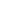 RESOLUÇÃO Nº 001/2008 – Dispõe sobre as normas para ingresso na carreira do magistério superior da UFRB. (RESOLUÇÃO revogada, verificar 029/2009 e 030/2009).RESOLUÇÃO Nº 002/2008 – Dispõe sobre as normas para avaliação de desempenho do docente em estágio probatório da Universidade Federal do Recôncavo da Bahia. (ALTERADA pela RESOLUÇÃO CONAC nº 034/2011).RESOLUÇÃO Nº 003/2008 – Dispõe sobre as normas inerentes aos regimes de trabalho dos docentes da Universidade Federal do Recôncavo da Bahia. (ALTERADA pela RESOLUÇÃO CONAC nº 023/2013).RESOLUÇÃO Nº 004/2008 – Dispõe sobre a instituição do Conselho Provisório para realização do Concurso Público para preenchimento de vagas docentes, autorizado através da Portaria nº 1.263/07-MEC.RESOLUÇÃO Nº 005/2008 – Altera a RESOLUÇÃO nº 001/2008 que dispõe sobre as normas para ingresso na carreira do magistério superior da UFRB e dá outras providências. (RESOLUÇÃO Revogada, verificar RESOLUÇÃO 029/2009 e 030/2009).RESOLUÇÃO Nº 006/2008 – Dispõe sobre a instituição do Programa de Mobilidade Estudantil da Graduação da Universidade Federal do Recôncavo da Bahia. (ALTERADA pela RESOLUÇÃO CONAC nº 034/2013).RESOLUÇÃO Nº 007/2008 – Dispõe sobre a instituição do Programa de Monitoria na Universidade Federal do Recôncavo da Bahia. (REFORMULADA pela RESOLUÇÃO CONAC nº 036/2010).RESOLUÇÃO Nº 008/2008 – Dispõe sobre as normas que disciplinam as atividades de Extensão Universitária no âmbito da Universidade Federal do Recôncavo da Bahia - UFRB.RESOLUÇÃO Nº 009/2008 – Dispõe sobre o Regulamento do Ensino de Graduação da Universidade Federal do Recôncavo da Bahia. (ALTERADA pela RESOLUÇÃO CONAC nº 027/2010).RESOLUÇÃO Nº 010/2008 – Dispõe sobre o Regulamento Geral para os cursos de Pós-Graduação Lato Sensu da Universidade Federal do Recôncavo da Bahia.RESOLUÇÃO Nº 011/2008 – Dispõe sobre o Regulamento Geral para os cursos de Pós-Graduação Stricto Sensu da Universidade Federal do Recôncavo da Bahia.RESOLUÇÃO Nº 012/2008 – Dispõe sobre o Regulamento para Revalidação ou Registros de Títulos de Pós-Graduação obtidos em Instituições Estrangeiras.RESOLUÇÃO Nº 013/2008 – Altera os artigos 12, 13, 16, 21, 24 e 27 do Regimento Interno do Conselho Acadêmico da Universidade Federal do Recôncavo da Bahia.RESOLUÇÃO Nº 014/2008 – Dispõe sobre normas para o Vestibular da Universidade Federal do Recôncavo da Bahia.RESOLUÇÃO Nº 015/2008 – Dispõe sobre a propriedade e a gestão de direitos relativos à propriedade intelectual no âmbito da UFRB.RESOLUÇÃO Nº 016/2008 – Dispõe sobre o Regulamento do Trabalho de Conclusão de Curso de Graduação - TCC da Universidade Federal do Recôncavo da Bahia.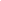 RESOLUÇÃO Nº 001/2009 – Altera a RESOLUÇÃO nº 003/2007 que dispõe sobre as diretrizes para elaboração dos Projetos Políticos Pedagógicos dos Cursos da Universidade Federal do Recôncavo da Bahia.RESOLUÇÃO Nº 002/2009 – Altera os Artigos 4º e 5º da RESOLUÇÃO nº 005/2008 que dispõe sobre as normas para ingresso na carreira do magistério superior da UFRB. (REVOGADA pela RESOLUÇÃO CONAC n° 029/2009).RESOLUÇÃO Nº 003/2009 – Fixa a Política de Capacitação Docente e normaliza os processos de formação continuada.RESOLUÇÃO Nº 004/2009 – Aprova o Projeto Político Pedagógico de criação do Curso de Bacharelado em História - diurno desta Universidade.RESOLUÇÃO Nº 005/2009 – Aprova o Projeto Político Pedagógico de Criação do Curso de Licenciatura em História - noturno desta Universidade. (ALTERADA pela RESOLUÇÃO CONAC n° 033/2010)RESOLUÇÃO Nº 006/2009 – Dispõe sobre aprovação do Projeto Político Pedagógico do Curso de Bacharelado Interdisciplinar em Saúde diurno desta Universidade.RESOLUÇÃO Nº 007/2009 – Regulamenta as Atividades Complementares dos Cursos de Graduação da Universidade Federal do Recôncavo da Bahia.RESOLUÇÃO Nº 008/2009 – Dispõe sobre aprovação do Regimento Interno dos Colegiados de Cursos de Graduação da Universidade Federal do Recôncavo da Bahia.RESOLUÇÃO Nº 009/2009 – Dispõe sobre aprovação do Regimento das Residências Universitárias da Universidade Federal do Recôncavo da Bahia. (ALTERADA pela RESOLUÇÃO CONAC n° 019/2012)RESOLUÇÃO Nº 010/2009 – Dispõe sobre aditamento à RESOLUÇÃO 024/2007, para definir nova carga horária do Curso de Graduação de Bacharelado em Nutrição.RESOLUÇÃO Nº 011/2009 – Dispõe sobre aditamento à RESOLUÇÃO 019/2007, para definir nova carga horária do Curso de Graduação de Bacharelado em Enfermagem.RESOLUÇÃO Nº 012/2009 – Dispõe sobre aprovação do Projeto Político Pedagógico de Criação do Curso Superior de Tecnologia em Agroecologia desta Universidade. (ALTERADA pela RESOLUÇÃO CONAC n° 022/2014).RESOLUÇÃO Nº 013/2009 – Dispõe sobre o conceito de hora-aula adotada na Universidade Federal do Recôncavo da Bahia.RESOLUÇÃO Nº 014/2009 – Dispõe sobre a inserção da Língua Brasileira de Sinais - LIBRAS como componente curricular obrigatório para os cursos de Licenciatura e optativo para os cursos de Bacharelado e Superiores de Tecnologia da Universidade Federal do Recôncavo da Bahia.RESOLUÇÃO Nº 015/2009 – Dispõe sobre a aprovação do Regime de Exercícios Domiciliares no âmbito da Universidade Federal do Recôncavo da Bahia.RESOLUÇÃO Nº 016/2009 – Dispõe sobre aprovação do Projeto Político Pedagógico de Criação do Curso de Licenciatura em Química desta Universidade. (ALTERADA pela RESOLUÇÃO CONAC n° 032/2011).RESOLUÇÃO Nº 017/2009 – Dispõe sobre os critérios para fins de Progressão Funcional Docente da Universidade Federal do Recôncavo da Bahia. (REVOGADA pela RESOLUÇÃO CONAC n° 023/2014).RESOLUÇÃO Nº 018/2009 – Estabelece normas para a revalidação de diplomas de graduação expedidos por estabelecimentos estrangeiros de ensino superior.RESOLUÇÃO Nº 019/2009 – Dispõe sobre a aprovação do Projeto Político Pedagógico de criação do Curso de Licenciatura em Matemática ofertado, exclusivamente, enquanto durar o Plano Nacional de Formação de Professores - CAPES/MEC.RESOLUÇÃO Nº 020/2009 – Regulamenta as Atividades Complementares do Curso de Graduação de Bacharelado em Engenharia Sanitária e Ambiental da Universidade Federal do Recôncavo da Bahia.RESOLUÇÃO Nº 021/2009 – Regulamenta as Atividades Complementares do Curso de Graduação de Bacharelado em Ciências Exatas e Tecnológicas da Universidade Federal do Recôncavo da Bahia.RESOLUÇÃO Nº 022/2009 – Regulamenta as Atividades Complementares do Curso de Bacharelado em Agronomia da Universidade Federal do Recôncavo da Bahia.RESOLUÇÃO Nº 023/2009 – Regulamenta as Atividades Complementares do Curso de Graduação de Bacharelado em Nutrição da Universidade Federal do Recôncavo da Bahia.RESOLUÇÃO Nº 024/2009 – Regulamenta as Atividades Complementares do Curso de Graduação de Licenciatura em Pedagogia da Universidade Federal do Recôncavo da Bahia. (ALTERADA pela RESOLUÇÃO CONAC n° 019/2010).RESOLUÇÃO Nº 025/2009 – Regulamenta as Atividades Complementares do Curso de Graduação em Formação de Psicólogo da Universidade Federal do Recôncavo da Bahia. (ALTERADA pela RESOLUÇÃO CONAC n° 032/2010)RESOLUÇÃO Nº 026/2009 – Regulamenta as Atividades Complementares do Curso de Graduação de Bacharelado em Biologia da Universidade Federal do Recôncavo da Bahia.RESOLUÇÃO Nº 027/2009 – Regulamenta as Atividades Complementares do Curso de Graduação de Licenciatura em Biologia da Universidade Federal do Recôncavo da Bahia. (ALTERADA pela RESOLUÇÃO CONAC n° 011/2012).RESOLUÇÃO Nº 028/2009 – Regulamenta as Atividades Complementares do Curso de Graduação de Bacharelado em Zootecnia da Universidade Federal do Recôncavo da Bahia.RESOLUÇÃO Nº 029/2009 – Revoga as Resoluções nº (s) 001/2008, 005/2008 e 002/2009 que dispunham sobre as normas para ingresso na carreira do magistério superior da Universidade Federal do Recôncavo da Bahia.RESOLUÇÃO Nº 030/2009 – Dispõe sobre a aprovação das normas para ingresso na carreira do magistério superior da Universidade Federal do Recôncavo da Bahia. (ALTERADA pela RESOLUÇÃO CONAC n° 007/2010)RESOLUÇÃO Nº 031/2009 – Regulamenta as Atividades Complementares do Curso de Graduação Bacharelado Interdisciplinar em Saúde da UFRB.RESOLUÇÃO Nº 032/2009 – Dispõe sobre aprovação do Calendário Acadêmico para 2010 da UFRB. (ALTERADA pela RESOLUÇÃO CONAC n° 023/2010).RESOLUÇÃO Nº 033/2009 – Dispõe sobre a alteração da carga horária do Curso Superior em  Agroecologia da UFRB. (ALTERADA pela RESOLUÇÃO CONAC n° 018/2012).RESOLUÇÃO Nº 034/2009 – Dispõe sobre a alteração de carga horária do Curso de Licenciatura em Pedagogia diurno e noturno, no Artigo 2º, inciso VI das Resoluções 008/2007 e 028/2007.RESOLUÇÃO Nº 035/2009 – Aprova a criação dos Cursos de Graduação: Licenciatura em Educação Física, Licenciatura em Letras com Libras e Língua Estrangeira, Tecnologia em Gestão Pública, Tecnologia em Gestão Ambiental e Bacharelado em Artes com Ênfase Multimeios da Universidade Federal do Recôncavo da Bahia.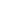 RESOLUÇÃO Nº 001/2010 – Dispõe sobre aprovação das normas para desligamento de alunos de graduação no âmbito da Universidade Federal do Recôncavo da Bahia.RESOLUÇÃO Nº 002/2010 – Dispõe sobre o cancelamento da oferta do Curso de Graduação Bacharelado em História - Diurno.RESOLUÇÃO Nº 003/2010 – Dispõe sobre a aprovação do Regulamento de Estágio Curricular Supervisionado do Curso de Enfermagem da UFRB.RESOLUÇÃO Nº 004/2010 – Dispõe sobre o aditamento à RESOLUÇÃO 011/2007, para definir turno de funcionamento do Curso de Graduação de Bacharelado em Serviço Social da UFRB.RESOLUÇÃO Nº 005/2010 – Dispõe sobre a alteração na carga horária e no tempo de integralização do Curso de Graduação Bacharelado em Serviço Social da UFRB, no Artigo 2°, inciso VI e VII da RESOLUÇÃO 011/2007.RESOLUÇÃO Nº 006/2010 – Dispõe sobre aditamento à RESOLUÇÃO 05/2009 para definir turno de funcionamento do Curso de Licenciatura em História da UFRB.RESOLUÇÃO Nº 007/2010 – Altera a RESOLUÇÃO 030/2009, que aprova normas na carreira do magistério superior da Universidade Federal do Recôncavo da Bahia.RESOLUÇÃO Nº 008/2010 – Estabelece normas para utilização das vagas remanescentes dos processos seletivos por vestibular no âmbito da UFRB e define os cursos de Graduação da UFRB que serão ofertados na segunda fase do SISU. (ALTERADA pela RESOLUÇÃO CONAC n° 012/2010)RESOLUÇÃO Nº 009/2010 – Regulamenta as Atividades Complementares dos Cursos de Graduação em Museologia da Universidade Federal do Recôncavo da Bahia.RESOLUÇÃO Nº 010/2010 – Aprova o Projeto Político Pedagógico de Criação do Curso de Graduação Bacharelado em Artes Visuais - Noturno desta Universidade.RESOLUÇÃO Nº 011/2010 – Aprova o Projeto Político Pedagógico de Criação do Curso Superior de Tecnologia em Gestão Pública - Noturno desta Universidade.RESOLUÇÃO Nº 012/2010 – Dispõe sobre alteração na RESOLUÇÃO 008/2010, no seu Artigo 1º, Inciso I e no Artigo 2°, §3°.RESOLUÇÃO Nº 013/2010 – Dispõe sobre a aprovação do Regulamento de Estágio Curricular Supervisionado do Curso de Nutrição da UFRB.RESOLUÇÃO Nº 014/2010 – Dispõe sobre a aprovação do Projeto Político Pedagógico de criação do Curso de Licenciatura em Ciências da Natureza ofertado, exclusivamente, enquanto durar o Plano Nacional de Formação de Professores - CAPES / MEC.RESOLUÇÃO Nº 015/2010 – Regulamenta as Atividades Complementares do Curso de Graduação em Engenharia de Pesca da Universidade Federal do Recôncavo da Bahia.RESOLUÇÃO Nº 016/2010 – Dispõe sobre a aprovação do Regulamento de Estágio Curricular Supervisionado do Curso de Graduação em Museologia da UFRB.RESOLUÇÃO Nº 017/2010 – Dispõe sobre a aprovação do Regulamento do Trabalho de Conclusão de Curso Graduação em Museologia da UFRB.RESOLUÇÃO Nº 018/2010 – Dispõe sobre a alteração na carga horária do Curso de Graduação Bacharelado em Biologia, Artigo 2º, do inciso VI da RESOLUÇÃO 025/2007.RESOLUÇÃO Nº 019/2010 – Dispõe sobre alteração no barema do Art. 8° da RESOLUÇÃO 024/2009.RESOLUÇÃO Nº 020/2010 – Regulamenta as Atividades Complementares do Curso de Graduação Licenciatura em História da Universidade Federal do Recôncavo da Bahia.RESOLUÇÃO Nº 021/2010 – Dispõe sobre a alteração na carga horária do Curso de Graduação Licenciatura em Biologia - Noturno, Artigo 2°, inciso VI da RESOLUÇÃO 014/2007.RESOLUÇÃO Nº 022/2010 – Dispõe sobre a alteração na carga horária do Curso Superior em Tecnologia em Gestão de Cooperativas - Noturno, Artigo 2°, inciso VI da RESOLUÇÃO 18/2007.RESOLUÇÃO Nº 023/2010 – Dispõe sobre aditamento à RESOLUÇÃO n° 032/2009, para definir datas que deixaram de constar no Calendário Acadêmico para 2010.2 da Universidade Federal do Recôncavo da Bahia.RESOLUÇÃO Nº 024/2010 – Dispõe sobre a delegação de competência ao Reitor para constituir Comissão para subsidiar o processo de homologação do estágio probatório de docentes da UFRB.RESOLUÇÃO Nº 025/2010 – Regulamenta o processo seletivo simplificado para contratação e estabelece o regime de trabalho do Professor Substituto no âmbito da Universidade Federal do Recôncavo da Bahia. (ALTERADA pela RESOLUÇÃO CONAC n° 034/2010).RESOLUÇÃO Nº 026/2010 – Dispõe sobre a alteração na carga horária do Curso de Graduação Licenciatura em Filosofia da UFRB - Noturno, no Artigo 2°, Inciso VI da RESOLUÇÃO 016/2007. (ALTERADA pela RESOLUÇÃO CONAC n° 005/2012).RESOLUÇÃO Nº 027/2010 – Dispõe sobre a alteração no § 2° do Art. 7° da RESOLUÇÃO 009/2008 - Regulamento do Ensino de Graduação da UFRB.RESOLUÇÃO Nº 028/2010 – Dispõe sobre a aprovação do Regulamento do Trabalho de Conclusão de Curso de Enfermagem da UFRB.RESOLUÇÃO Nº 029/2010 – Dispõe sobre a alteração na carga horária do Curso de Graduação Bacharelado em Ciências Exatas e Tecnológicas - Diurno da UFRB, no Artigo 2°, inciso VI da RESOLUÇÃO 013/2007.RESOLUÇÃO Nº 030/2010 – Dispõe sobre a alteração na carga horária do Curso de Graduação Bacharelado em Ciências Exatas e Tecnológicas - Noturno da UFRB, no Artigo 2º, inciso VI da RESOLUÇÃO 012/2007.RESOLUÇÃO Nº 031/2010 – Dispõe sobre a aprovação do Regulamento das Atividades Complementares do Curso de Enfermagem da UFRB.RESOLUÇÃO Nº 032/2010 – Dispõe sobre alteração no barema do Art. 8° da RESOLUÇÃO 025/2009.RESOLUÇÃO Nº 033/2010 – Dispõe sobre a alteração na carga horária e no tempo de integralização do Curso de Licenciatura em História, Artigo 2°, incisos VI e VII da RESOLUÇÃO 05/2009.RESOLUÇÃO Nº 034/2010 – Dispõe sobre a alteração no Artigo 18 da RESOLUÇÃO 025/2010.RESOLUÇÃO Nº 035/2010 – Dispõe sobre o Regulamento de Estágio Curricular Obrigatório do Curso de Licenciatura em História.RESOLUÇÃO Nº 036/2010 – Dispõe sobre a Reformulação da RESOLUÇÃO 007/2008 que institui o Programa de Monitoria na Universidade Federal do Recôncavo da Bahia. (ALTERADA pela RESOLUÇÃO CONAC n° 051/2013)RESOLUÇÃO Nº 037/2010 – Aprova o Projeto Político Pedagógico do Curso de Licenciatura em Matemática na modalidade a Distância desta Universidade.RESOLUÇÃO Nº 038/2010 – Dispõe sobre aprovação do Calendário Acadêmico para 2011 da Universidade Federal do Recôncavo da Bahia. (ALTERADA pela RESOLUÇÃO CONAC n° 019/2011)RESOLUÇÃO Nº 039/2010 – Aprova o Projeto Político Pedagógico de Criação do Curso de Licenciatura em Letras, Libras e Língua Estrangeira - Noturno desta Universidade.RESOLUÇÃO Nº 040/2010 – Regulamenta as Atividades Complementares do Curso de Graduação em Comunicação Social/Jornalismo da Universidade Federal do Recôncavo da Bahia.RESOLUÇÃO Nº 041/2010 – Dispõe sobre a aprovação do Regulamento Curricular Supervisionado do Curso de Bacharelado em Biologia.RESOLUÇÃO Nº 042/2010 – Regulamenta as Atividades Complementares do Curso de Licenciatura em Física da Universidade Federal do Recôncavo da Bahia.RESOLUÇÃO Nº 043/2010 – Dispõe sobre as normas para acesso aos Cursos de Licenciaturas pelos concluintes dos Cursos de Bacharelados com a mesma nomenclatura.RESOLUÇÃO Nº 044/2010 – Dispõe sobre as normas para acesso aos Cursos de Bacharelados da UFRB pelos concluintes dos cursos de Licenciatura com a mesma nomenclatura.RESOLUÇÃO Nº 045/2010 – Dispõe sobre aprovação do Projeto Político Pedagógico do Curso de Graduação de Bacharelado Interdisciplinar em Saúde - Matutino e Vespertino.RESOLUÇÃO Nº 046/2010 – Dispõe sobre a aprovação do Regulamento para realização do Trabalho de Conclusão de Curso (TCC) de Licenciatura em Física da UFRB.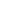 RESOLUÇÃO Nº 001/2011 – Estabelece o número de ingressantes nos Cursos de Psicologia, Enfermagem, Nutrição e Bacharelado Interdisciplinar em Saúde.RESOLUÇÃO Nº 002/2011 - Dispõe sobre as normas para acesso aos Cursos do segundo ciclo após conclusão dos Bacharelados Interdisciplinares e similares da UFRB.RESOLUÇÃO Nº 003/2011 - Aprova o Projeto Político Pedagógico de Criação do Curso de Bacharelado em Engenharia Mecânica desta Universidade. (ALTERADA pela RESOLUÇÃO CONAC n° 027/2011)RESOLUÇÃO Nº 004/2011 - Aprova o Projeto Político Pedagógico de Criação do Curso de Bacharelado em Engenharia Civil desta Universidade. (ALTERADA pela RESOLUÇÃO CONAC n° 028/2011)RESOLUÇÃO Nº 005/2011 - Dispõe sobre os cursos e vagas ofertados pelo Sistema de Seleção Unificada (SISU) no segundo semestre 2011.RESOLUÇÃO Nº 006/2011 - Dispõe sobre a aprovação do Regulamento de Estágio Supervisionado do curso de Licenciatura em Física da UFRB.RESOLUÇÃO Nº 007/2011 - Dispõe sobre alteração na RESOLUÇÃO 036/2010, no Artigo 5°, inciso II, § 1°, no Art. 16, inciso II e nos Anexos I, II, III, IV, e VI.RESOLUÇÃO Nº 008/2011 - Dispõe sobre a aprovação do Projeto Político Pedagógico de criação do Curso de Licenciatura em Pedagogia ofertado, exclusivamente, enquanto durar o Plano Nacional de Formação de Professores da Educação Básica - CAPES / MEC. (ALTERADA pela RESOLUÇÃO CONAC n° 019/2013)RESOLUÇÃO Nº 009/2011 - Dispõe sobre a alteração na RESOLUÇÃO 009/2007 que aprova o Projeto de Criação do Curso de Ciências Sociais - diurno, desta Universidade.RESOLUÇÃO Nº 010/2011 - Dispõe sobre a aprovação do Regulamento de Estágio Supervisionado do Curso de Licenciatura em Matemática desta Universidade.RESOLUÇÃO Nº 011/2011 - Regulamenta Atividades Complementares do Curso de Licenciatura em Matemática desta Universidade.RESOLUÇÃO Nº 012/2011 - Dispõe sobre a aprovação do Regulamento do Trabalho de Conclusão do Curso de Bacharelado em Ciências Exatas e Tecnológicas da UFRB.RESOLUÇÃO Nº 013/2011 - Dispõe sobre aprovação do Regulamento de Estágio Supervisionado do Curso de Engenharia Sanitária e Ambiental desta Universidade.RESOLUÇÃO Nº 014/2011 - Dispõe sobre a adequação da Política de Permanência no Ensino Superior Federal no âmbito da UFRB.RESOLUÇÃO Nº 015/2011 - Dispõe sobre aprovação do Regulamento de Trabalho de Conclusão do Curso de Licenciatura em Biologia desta Universidade.RESOLUÇÃO Nº 016/2011 - Dispõe sobre aprovação do Regulamento de Estágio Curricular Obrigatório do Curso de Licenciatura em Biologia desta Universidade.RESOLUÇÃO Nº 017/2011 - Dispõe sobre a aprovação do Regulamento do Trabalho de Conclusão do Curso de Engenharia Sanitária e Ambiental desta Universidade.RESOLUÇÃO Nº 018/2011 - Dispõe sobre aprovação das normas sobre Aproveitamento de Estudos em Cursos de Graduação da UFRB e dá outras providências.RESOLUÇÃO Nº 019/2011 - Dispõe sobre alteração nas datas estabelecidas no Calendário Acadêmico - 2011, RESOLUÇÃO 038/2010, referente ao último dia para lançamento de notas no Sistema Acadêmico e o período para a inscrição em componentes curriculares.RESOLUÇÃO Nº 020/2011 - Estabelece as normas para o ingresso de estudantes nas terminalidades dos cursos de Bacharelados Interdisciplinares e similares da UFRB, não previsto no Regulamento de Graduação.RESOLUÇÃO Nº 021/2011 - Regulamenta as Atividades Complementares dos Cursos de Graduação Bacharelado em Serviço Social da UFRB.RESOLUÇÃO Nº 022/2011 - Dispõe sobre aprovação do Regulamento de Estágio Obrigatório do Curso de Graduação em Serviço Social da UFRB. (ALTERADA pela RESOLUÇÃO CONAC n° 043/2012)RESOLUÇÃO Nº 023/2011 - Dispõe sobre aprovação do Regulamento do Trabalho de Conclusão do Curso de Bacharelado em Serviço Social da UFRB.RESOLUÇÃO Nº 024/2011 - Dispõe sobre aprovação do Regulamento das Atividades Complementares do Curso de Educação Física da Universidade Federal do Recôncavo da Bahia.RESOLUÇÃO Nº 025/2011 - Dispõe sobre alteração nas datas estabelecidas no Calendário Acadêmico - 2011.2.RESOLUÇÃO Nº 026/2011 - Dispõe sobre a aprovação dos cursos e vagas ofertadas pelos Sistema de Seleção Unificada (SISU) no primeiro semestre 2012.RESOLUÇÃO Nº 027/2011 - Dispõe sobre a alteração na RESOLUÇÃO 003/2011, Art. 1° e Art. 2°, V e VI do Curso de Graduação Bacharelado em Engenharia Mecânica. (ALTERADA pela RESOLUÇÃO CONAC n°35/2013)RESOLUÇÃO Nº 028/2011 - Dispõe sobre a alteração na RESOLUÇÃO 004/2011, Artigo 2°, inciso VI do Curso de Graduação Bacharelado em Engenharia Civil.RESOLUÇÃO Nº 029/2011 - Dispõe sobre a alteração na carga horária do Curso de Graduação Bacharelado em Cinema e Audiovisual - diurno, Artigo 2°, inciso VI da RESOLUÇÃO 010/2007.RESOLUÇÃO Nº 030/2011 - Aprova o Projeto Político Pedagógico de Criação do Curso de Licenciatura em Educação Física - Noturno desta Universidade.RESOLUÇÃO Nº 031/2011 - Dispõe sobre a aprovação do Regulamento de Estágio do Curso de Licenciatura em Pedagogia da Universidade Federal do Recôncavo da Bahia.RESOLUÇÃO Nº 032/2011 - Dispõe sobre a alteração na carga horária do Curso de Licenciatura em Química - diurno, Artigo 2°, inciso VI da RESOLUÇÃO 016/2009.RESOLUÇÃO Nº 033/2011 -RESOLUÇÃO Nº 034/2011 - Dispõe sobre alteração no Artigo 15 da RESOLUÇÃO CONAC n° 002/2008.RESOLUÇÃO Nº 035/2011 - Dispõe sobre aprovação do Calendário Acadêmico para 2012 da Universidade Federal do Recôncavo da Bahia. (ALTERADA pela RESOLUÇÃO CONAC n° 0013/2012)RESOLUÇÃO Nº 036/2011 - Dispõe sobre alteração no Artigo 8° da RESOLUÇÃO 017/2009.RESOLUÇÃO Nº 037/2011 - Aprova Projeto Político Pedagógico de Criação do Curso de Bacharelado em Engenharia de Computação desta Universidade. (ALTERADA pela Resoluções CONAC n° 012/2012 e 039/2013 )RESOLUÇÃO Nº 038/2011 - Dispõe sobre a aprovação do Regulamento de estágio obrigatório e não obrigatório dos cursos de Graduação da Universidade Federal do Recôncavo da Bahia. (ALTERADA pela RESOLUÇÃO CONAC n° 002/2013)RESOLUÇÃO Nº 039/2011 – Dispõe sobre a aprovação do Calendário da Pós-Graduação para 2012 da Universidade Federal do Recôncavo da Bahia.RESOLUÇÃO Nº 040/2011 – Dispõe sobre aprovação do Regimento do Núcleo de Educação a Distância da Universidade Federal do Recôncavo da Bahia.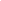 RESOLUÇÃO Nº 001/2012 – Dispõe sobre a criação do Programa de Pós-Graduação Stricto Sensu em Matemática, na Categoria Profissional, em nível de Mestrado, do Centro de Ciências Exatas e Tecnológicas (CETEC) da Universidade Federal do Recôncavo (UFRB), e dá outras providências.RESOLUÇÃO Nº 00122012 - Dispõe sobre a aprovação do Regulamento das Atividades Complementares do Curso de Graduação de Bacharelado em Engenharia Florestal da Universidade Federal do Recôncavo da Bahia.RESOLUÇÃO Nº 003/2012 - Dispõe sobre alteração na RESOLUÇÃO n° 035/2011, Calendário Acadêmico 2012, para retificar o período para colação de grau dos discentes concluintes do 2° semestre de 2011.RESOLUÇÃO Nº 004/2012 - Dispõe sobre a aprovação do Regulamento do Ensino de Graduação da Universidade Federal do Recôncavo da BahiaRESOLUÇÃO Nº 005/2012 - Dispõe sobre alteração na carga horária do Curso de Graduação Licenciatura em Filosofia, Artigo 2°, inciso VI da RESOLUÇÃO 026/2010.RESOLUÇÃO Nº 006/2012 - Dispõe sobre a aprovação do Regulamento de Estágio Supervisionado do Curso de Licenciatura em Matemática do PARFOR da Universidade Federal do Reconcavo da Bahia.RESOLUÇÃO Nº 007/2012 - Dispõe sobre a institucionalização do Fórum de Licenciaturas da Universidade Federal do Recôncavo da Bahia.RESOLUÇÃO Nº 008/2012 - Dispõe sobre as normas que disciplinam o funcionamento do Fundo de Apoio a Extensão da UFRB. (ALTERADA pela RESOLUÇÃO CONAC nº 018/2013)RESOLUÇÃO Nº 009/2012 - Dispõe sobre o regulamento para o Programa Institucional de Bolsa de Extensão - PIBEX - na Universidade Federal do Recôncavo da Bahia.RESOLUÇÃO Nº 010/2012 - Dispõe sobre a aprovação de cursos e vagas ofertados pelo Sistema de Seleção Unificada (SISU) para o segundo semestre de 2012.RESOLUÇÃO Nº 011/2012 - Dispõe sobre alteração no barema do Art. 8° da RESOLUÇÃO 027/2009.RESOLUÇÃO Nº 012/2012 - Dispõe sobre a alteração na carga horária do Curso de Bacharelado em Engenharia da Computação, no seu Artigo 2°, inciso VI da RESOLUÇÃO 037/2011.RESOLUÇÃO Nº 013/2012 - Dispõe sobre a criação do Coral da UFRB.RESOLUÇÃO Nº 014/2012 - Dispõe sobre aprovação do Regimento Interno do Coral da UFRB.RESOLUÇÃO Nº 015/2012 - Regulamenta as Atividade Complementares do Curso de Graduação em Licenciatura em Filosofia da Universidade Federal do Recôncavo da Bahia.RESOLUÇÃO Nº 016/2012 - Dispõe sobre a aprovação do Regulamento de Trabalho de Conclusão de Curso de História da Universidade Federal do Recôncavo da Bahia.RESOLUÇÃO Nº 017/2012 - Aprova criação do Curso de Medicina, no Centro de Ciências da Saúde-CCS desta Universidade.RESOLUÇÃO Nº 018/2012 - Dispõe sobre alteração da RESOLUÇÃO 033/2009, Artigo 1º, referente carga horária do Curso Superior de Tecnologia em Agroecologia.RESOLUÇÃO Nº 019/2012 - Dispõe sobre as alterações nos Artigos 19 e 20, da RESOLUÇÃO 009/2009.RESOLUÇÃO Nº 020/2012 - Dispõe sobre a criação de Empresas Juniores no âmbito da Universidade Federal do Recôncavo da Bahia e sua regulamentação.RESOLUÇÃO Nº 021/2012 - Dispõe sobre a aprovação do Regulamento de estágio obrigatório e não obrigatório do Curso de Tecnologia em Gestão Pública.RESOLUÇÃO Nº 022/2012 - Dispõe sobre a aprovação do Regulamento do Trabalho de Conclusão do Curso de Tecnologia em Gestão Pública.RESOLUÇÃO Nº 023/2012 - Dispõe sobre a alteração nas datas estabelecidas no Calendário Acadêmico - 2012.RESOLUÇÃO Nº 024/2012 - Dispõe sobre a aprovação do Regulamento das Atividades Complementares do Curso de Tecnologia em Gestão Pública.RESOLUÇÃO Nº 025/2012 - Dispõe sobre a aprovação do Regulamento do Trabalho de Conclusão de Curso de Licenciatura em Ciências da Natureza da Universidade Federal do Recôncavo da Bahia.RESOLUÇÃO Nº 026/2012 - Dispõe sobre a aprovação do Regulamento de Atividades Curriculares Complementares do Curso de Licenciatura em Ciências da Natureza da Universidade Federal do Recôncavo da Bahia.RESOLUÇÃO Nº 027/2012 - Dispõe sobre a aprovação do Regulamento do Trabalho de Conclusão de Curso de Licenciatura em Filosofia da Universidade Federal do Recôncavo da Bahia.RESOLUÇÃO Nº 028/2012 - Dispõe sobre a aprovação do Regulamento de Estágio Obrigatório do Curso de Licenciatura em Filosofia da Universidade Federal do Recôncavo da Bahia.RESOLUÇÃO Nº 029/2012 - Dispõe sobre a aprovação do Regulamento de Estágio Obrigatório do Curso de Licenciatura em Ciências da Natureza da Universidade Federal do Recôncavo da Bahia.RESOLUÇÃO Nº 030/2012 - Dispõe sobre a aprovação do Regulamento de Atividades Complementares do Curso de Bacharelado em Artes Visuais da Universidade Federal do Recôncavo da Bahia.RESOLUÇÃO Nº 031/2012 - Dispõe sobre a Creditação de Disciplinas de Domínio Conexo e Complementares de caráter optativo dos Programas de Pós-Graduação Stricto Senso da Universidade Federal do Recôncavo da Bahia, resultado da moblidade acadêmica e/ou pedagógica entre programas institucionais de Pós-Graduação.RESOLUÇÃO Nº 032/2012 - Dispõe sobre a Convalidação de Créditos de Disciplinas anteriormente obtidos em Cursos de Mestrado e Doutorado reconhecidos pela CAPES, da UFRB ou de outras instituições, conforme o prevê a Secção IV da RESOLUÇÃO Nº 011/2008.RESOLUÇÃO Nº 033/2012 - Dispõe sobre a alteração no Calendário Acadêmico 2012 (retificado).RESOLUÇÃO Nº 034/2012 - Dispõe sobre a aprovação do Projeto Político Pedagógico do Curso de Bacharelado em Matemática da Universidade Federal do Recôncavo da Bahia. (ALTERADA pela RESOLUÇÃO CONAC nº 017/2013)RESOLUÇÃO Nº 035/2012 - Dispõe sobre a aprovação do Calendário Acadêmico para 2013 da Universidade Federal do Recôncavo da Bahia. (ALTERADA pela RESOLUÇÃO CONAC nº 024/2013)RESOLUÇÃO Nº 036/2012 - Dispõe sobre a aprovação do Regulamento de Trabalho de Conclusão do Curso de Licenciatura em Química da Universidade Federal do Recôncavo da Bahia.RESOLUÇÃO Nº 037/2012 - Dispõe sobre a aprovação do Regulamento de Trabalho de Conclusão de Curso de Licenciatura em Matemática PARFOR da Universidade Federal do Recôncavo da Bahia.RESOLUÇÃO Nº 038/2012 - Dispõe sobre a aprovação do Regulamento de Estágio do Curso de Licenciatura em Química da Universidade Federal do Recôncavo da Bahia.RESOLUÇÃO Nº 039/2012 - Dispõe sobre a aprovação do Regulamento de Trabalho de Conclusão de Curso de Ciências Sociais da Universidade Federal do Recôncavo da Bahia.RESOLUÇÃO Nº 040/2012 - Dispõe sobre a aprovação do Regulamento de Atividades Complementares do Curso de Bacharelado em Ciências Sociais da Universidade Federal do Recôncavo da Bahia.RESOLUÇÃO Nº 041/2012 - Dispõe sobre a aprovação do Projeto Político Pedagógico do Curso de Comunicação Social com Habilitação em Publicidade e Propaganda da Universidade Federal do Recôncavo da Bahia. (ALTERADA pela RESOLUÇÃO CONAC nº 030/2013)RESOLUÇÃO Nº 042/2012 - Dispõe sobre a aprovação da criação do Memorial do Ensino Agrícola da Bahia da Universidade Federal do Recôncavo da Bahia.RESOLUÇÃO Nº 043/2012 - Dispõe sobre a alteração na RESOLUÇÃO N° 022/2011, nos seus artigos 8°, 9°, 16 e 17 do ANEXO ÚNICO.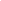 RESOLUÇÃO Nº 001/2013 - Dispõe sobre a aprovação do Regulamento de Trabalho de Conclusão de Curso de Licenciatura em Educação Física da Universidade Federal do Recôncavo da Bahia.RESOLUÇÃO Nº 002/2013 - Dispõe sobre alteração na RESOLUÇÃO N° 038/2011, nos seus artigos 10 e 24, inciso III, do seu ANEXO ÚNICO.RESOLUÇÃO Nº 003/2013 - Dispõe sobre a aprovação das normas para ingresso na carreira do magistério superior da Universidade Federal do Recôncavo da Bahia. (ALTERADA pela Resoluções CONAC n°021/2013, 031/2013 e 001/2014)RESOLUÇÃO Nº 004/2013 - Dispõe sobre a alteração na carga horária do Curso de Licenciatura em Letras - Libras - Língua Estrangeira, Artigo 2º, inciso VI da RESOLUÇÃO 039/2010.RESOLUÇÃO Nº 005/2013 - Dispõe sobre a aprovação do Regulamento de Estágio do Curso de Licenciatura em educação Física da Universidade Federal do Recôncavo da Bahia.RESOLUÇÃO Nº 006/2013 - Dispõe sobre a alteração na RESOLUÇÃO Nº 026/2007, no seu artigo 2º, incisos IV, VI e VII.RESOLUÇÃO Nº 007/2013 - Dispõe sobre a aprovação do Regulamento de Trabalho de Conclusão de Curso de Bacharelado em Artes Visuais da Universidade Federal do Recôncavo da Bahia.RESOLUÇÃO Nº 008/2013 - Dispõe sobre a alteração das datas da Matrícula Web para o período 2013.1 na Universidade Federal no Recôncavo da Bahia.RESOLUÇÃO Nº 009/2013 - Dispõe sobre a aprovação do Projeto Político Pedagógico do Curso de Licenciatura em Educação do Campo - Área do Conhecimento Ciências Agrárias da Universidade Federal do Recôncavo da Bahia.RESOLUÇÃO Nº 010/2013 - Dispõe sobre a aprovação do Projeto Político Pedagógico do Curso Tecnólogo em Agroecologia da Universidade Federal do Recôncavo da Bahia.RESOLUÇÃO Nº 011/2013 - Dispõe sobre a aprovação do Regulamento de Atividades Complementares do Curso de Licenciatura em Letras, Libras, Língua Estrangeira da Universidade Federal do Recôncavo da Bahia.RESOLUÇÃO Nº 012/2013 - Dispõe sobre a aprovação do Regulamento de Estágio do Curso de Licenciatura em Letras- Libras - Língua Estrangeira da Universidade Federal do Recôncavo da Bahia.RESOLUÇÃO Nº 013/2013 - Dispõe sobre a aprovação do Regulamento do Trabalho de Conclusão de Curso de Licenciatura em Letras - Libras - Língua Estrangeira da Universidade Federal do Recôncavo da Bahia.RESOLUÇÃO Nº 014/2013 - Dispõe sobre alteração nos Calendários Acadêmicos 2012 e 2013, da Universidade Federal do Recôncavo da Bahia.RESOLUÇÃO Nº 015/2013 - Dispõe sobre os cursos e vagas ofertados pelo Sistema de Seleção Unificada no segundo semestre de 2013.RESOLUÇÃO Nº 016/2013 - Dispõe sobre a aprovação do Projeto Político Pedagógico do Curso de Licenciatura em Educação do Campo com Habilitações em Ciências da Natureza e Matemática da Universidade Federal do Recôncavo da Bahia.RESOLUÇÃO Nº 017/2013 - Dispõe sobre a alteração na RESOLUÇÃO Nº 034/2012, em seu artigo 2º, inciso VI. RESOLUÇÃO Nº 018/2013 - Dispõe sobre a alteração no Anexo único da RESOLUÇÃO Nº 008/2012, em seu Art. 8º. RESOLUÇÃO Nº 019/2013 - Dispõe sobre a alteração na RESOLUÇÃO 008/2011, no seu Art. 2º.RESOLUÇÃO Nº 020/2013 - Dispõe sobre a aprovação do Projeto Político Pedagógico do Curso de Medicina da Universidade Federal do Recôncavo da Bahia.RESOLUÇÃO Nº 021/2013 - Dispõe sobre a alteração no Anexo único da RESOLUÇÃO Nº 003/2013, em seus artigos 2º, 4º, 6º, 10º, 27º.RESOLUÇÃO Nº 022/2013 - Dispõe sobre a aprovação do Regulamento de Atividades Complementares do Curso de Graduação de Tecnologia em Agroecologia da Universidade Federal do Recôncavo da Bahia.RESOLUÇÃO Nº 023/2013 - Dispõe sobre a alteração no Anexo Único da RESOLUÇÃO Nº 03/2008, em seus Art. 11º,§2º e 3º; e Artigo 12°.RESOLUÇÃO Nº 024/2013 - Dispõe sobre a alteração na RESOLUÇÃO nº 035/2012, Calendário Acadêmico 2013, incorporação do I Congresso Estudantil da UFRB.RESOLUÇÃO Nº 025/2013 - Dispõe sobre a aprovação do Projeto Político Pedagógico do Curso de Bacharelado Interdisciplinar em Cultura, Linguagens e Tecnologias Aplicadas da Universidade Federal do Recôncavo da Bahia. (ALTERADA pela RESOLUÇÃO 003/2015 - CONAC)RESOLUÇÃO Nº 026/2013 - Dispõe sobre a aprovação do Projeto Político Pedagógico do Curso de Bacharelado Interdisciplinar em Energia e Sustentabilidade da Universidade Federal do Recôncavo da BahiaRESOLUÇÃO Nº 027/2013 - Dispõe sobre a alteração da RESOLUÇÃO Nº 22/2007, em seu Art. 2º, inciso VI.RESOLUÇÃO Nº 028/2013 - Dispõe sobre a aprovação do Projeto Político Pedagógico do Curso de Bacharelado Interdisciplinar em Cultura, Linguagens e Tecnologias Aplicadas da Universidade Federal do Recôncavo da Bahia. (ALTERADA pela RESOLUÇÃO 004/2015 - CONAC)RESOLUÇÃO Nº 029/2013 - Dispõe sobre a alteração no Calendário Acadêmico 2013, da Universidade Federal do Recôncavo da Bahia.RESOLUÇÃO Nº 030/2013 - Dispõe sobre a alteração da RESOLUÇÃO Nº 041/2012, em seu Art. 2º.RESOLUÇÃO Nº 031/2013 - Dispõe sobre a alteração na RESOLUÇÃO Nº 003/2013, em seu Art. 8º estabelecendo a composição das bancas examinadoras de concursos e as hipóteses de impedimento e suspeição.RESOLUÇÃO Nº 032/2013 - Dispõe sobre a aprovação do Regulamento do Trabalho de Conclusão de Curso do Bacharelado em Biologia da Universidade Federal do Recôncavo da BahiaRESOLUÇÃO Nº 033/2013 - Dispõe sobre a alteração no Calendário Acadêmico 2013.RESOLUÇÃO Nº 034/2013 - Dispõe sobre a alteração na RESOLUÇÃO Nº 006/2008, em seus artigos 6º, 8º, 12, 13 e 14.RESOLUÇÃO Nº 035/2013 - Dispõe sobre a alteração na RESOLUÇÃO Nº 027/2011, em seu Art 2º, inciso VI.RESOLUÇÃO Nº 036/2013 - Dispõe sobre a aprovação do Calendário Acadêmico da Pós-Graduação para 2014 da Universidade Federal do Recôncavo da Bahia.RESOLUÇÃO Nº 037/2013 - Dispõe sobre a aprovação do Regulamento das Atividades Complementares do Curso de Engenharia Civil da Universidade Federal do Recôncavo da Bahia.RESOLUÇÃO Nº 038/2013 - Dispõe sobre a aprovação do Regulamento do Trabalho de Conclusão de Curso - TCC do Curso de Licenciatura em Matemática da Universidade Federal do Recôncavo da Bahia.RESOLUÇÃO Nº 039/2013 - Dispõe sobre a alteração da RESOLUÇÃO Nº 037/2011, em seus artigos 1°, 2°, incisos V e VI; e 3º.RESOLUÇÃO Nº 040/2013 - Dispõe sobre a aprovação das normas de atendimento aos estudantes com deficiência matriculados nos cursos de graduação da Universidade Federal do Recôncavo da BahiaRESOLUÇÃO Nº 041/2013 - Dispõe sobre a aprovação do Regulamento do Trabalho de Conclusão de Curso - TCC do Curso de Bacharelado em Engenharia Civil da Universidade Federal do Recôncavo da Bahia.RESOLUÇÃO Nº 042/2013 - Dispõe sobre a aprovação do Regulamento das Atividades Complementares do Curso de Graduação em Engenharia Mecânica da Universidade Federal do Recôncavo da Bahia.RESOLUÇÃO Nº 043/2013 - Dispõe sobre a aprovação do Regulamento do Trabalho de Conclusão de Curso - TCC do Curso de Bacharelado em Engenharia Mecânica da Universidade Federal do Recôncavo da Bahia.RESOLUÇÃO Nº 044/2013 - Dispõe sobre a aprovação do Regulamento das Atividades Complementares do Curso de Graduação em Zootecnia da Universidade Federal do Recôncavo da Bahia.RESOLUÇÃO Nº 045/2013 - Dispõe sobre a fixação da Política de Capacitação Docente e normaliza os processos de formação continuada e revoga a RESOLUÇÃO 003/2009.RESOLUÇÃO Nº 046/2013 - Dispõe sobre a aprovação do Regulamento do Trabalho de Conclusão de Curso (TCC) do Bacharelado em Medicina Veterinária da Universidade Federal do Recôncavo da BahiaRESOLUÇÃO Nº 047/2013 - Dispõe sobre a alteração nas datas estabelecidas no Calendário Acadêmico – 2013.2 da Universidade Federal do Recôncavo da Bahia.RESOLUÇÃO Nº 048/2013 - Dispõe sobre a aprovação do Calendário Acadêmico para 2014 da Universidade Federal do Recôncavo da Bahia. (REVOGADA pela RESOLUÇÃO CONAC n° 010/2014)RESOLUÇÃO Nº 049/2013 - Dispõe sobre o Regulamento Geral para os Programas de Pós-Graduação Stricto Sensu da Universidade Federal do Recôncavo da Bahia.RESOLUÇÃO Nº 050/2013 - Dispõe sobre a aprovação do Regulamento das Atividades Complementares do Curso de Bacharelado em Medicina Veterinária da Universidade Federal do Recôncavo da Bahia.RESOLUÇÃO Nº 051/2013 - Dispõe sobre a alteração na RESOLUÇÃO Nº 036/2010, em seu artigo 7º, inciso III.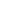 RESOLUÇÃO Nº 001/2014 - Dispõe sobre a alteração na RESOLUÇÃO Nº 003/2013, no parágrafo único do artigo 8º e na RESOLUÇÃO 031/2013, no seu artigo 1º.RESOLUÇÃO Nº 002/2014 - Dispõe sobre a aprovação do Regulamento de Estágio do Curso de Bacharelado em Engenharia Mecânica da Universidade Federal do Recôncavo da Bahia.RESOLUÇÃO Nº 003/2014 - Dispõe sobre a aprovação as normas que disciplinam as atividades de Extensão Universitária no âmbito da Universidade Federal do Recôncavo da Bahia.RESOLUÇÃO Nº 004/2014 - Dispõe sobre a aprovação do Regulamento das Atividades Complementares do Curso de Licenciatura em Química da Universidade Federal do Recôncavo da Bahia.RESOLUÇÃO Nº 005/2014 - Dispõe sobre a aprovação do Regulamento de Estágio do Curso de Bacharelado em Engenharia Civil da Universidade Federal do Recôncavo da BahiaRESOLUÇÃO Nº 006/2014 - Dispõe sobre a alteração na RESOLUÇÃO Nº 004/2014, em seu artigo 8º, incisos I, II e III; e em seu artigo 10.RESOLUÇÃO Nº 007/2014 - Dispõe sobre os cursos e vagas ofertados pelo Sistema de Seleção Unificada no ano de 2014. (ALTERADA pela RESOLUÇÃO CONAC n° 008/2014)RESOLUÇÃO Nº 008/2014 - Dispõe sobre a alteração na RESOLUÇÃO Nº 007/2014 no seu artigo 1º, incisos III, IV e VI.RESOLUÇÃO Nº 009/2014 - Dispõe sobre a aprovação do Regulamento das Atividades Curriculares Complementares do Curso de Licenciatura em Pedagogia do PARFOR da Universidade Federal do Recôncavo da Bahia.RESOLUÇÃO Nº 010/2014 - Dispõe sobre a aprovação do Calendário Acadêmico para 2014 e revogação da RESOLUÇÃO 048/2013 da Universidade Federal do Recôncavo da Bahia.RESOLUÇÃO Nº 011/2014 - Cria e estabelece normas para instituição de Programa Sênior Extensão da Universidade Federal do Recôncavo da Bahia.RESOLUÇÃO Nº 012/2014RESOLUÇÃO Nº 013/2014RESOLUÇÃO Nº 014/2014 - Dispõe sobre a aprovação do Projeto Político Pedagógico do Curso de Licenciatura em Letras/Libras e Língua Estrangeira – turno vespertino da Universidade Federal do Recôncavo da Bahia.RESOLUÇÃO Nº 015/2014 - Dispõe sobre a aprovação do Projeto Político Pedagógico do Curso de Licenciatura em Ciências Sociais da Universidade Federal do Recôncavo da Bahia.RESOLUÇÃO Nº 016/2014 - Dispõe sobre a alteração no Calendário Acadêmico 2014.RESOLUÇÃO Nº 017/2014 - Dispõe sobre a reserva de vagas no Curso de Licenciatura Letras/Libras/Língua Estrangeira para estudantes surdos na Universidade Federal do Recôncavo da Bahia.RESOLUÇÃO Nº 018/2014 - Dispõe sobre a aprovação do Calendário Acadêmico da Pós-Graduação para 2015 da Universidade Federal do Recôncavo da Bahia.RESOLUÇÃO Nº 019/2014 - Dispõe sobre a aprovação do Projeto Político Pedagógico do Curso de Bacharelado Interdisciplinar em Energia e Sustentabilidade - turno vespertino da Universidade Federal do Recôncavo da Bahia.RESOLUÇÃO Nº 020/2014 - Dispõe sobre a aprovação do Regulamento Geral para cursos de Pós-Graduação Lato Sensu da Universidade Federal do Recôncavo da Bahia e revoga a RESOLUÇÃO 10/2008 do CONAC.RESOLUÇÃO Nº 021/2014 - Dispõe sobre a alteração do cronograma de matrícula web referente ao semestre 2015 no Calendário Acadêmico 2014 (pós-greve) da Universidade Federal do Recôncavo da Bahia.RESOLUÇÃO Nº 022/2014 - Dispõe sobre a alteração na RESOLUÇÃO Nº 012/2009 no seu artigo 2º, inciso VI e revoga as Resoluções 033/2009 e 018/2012.RESOLUÇÃO Nº 023/2014 - Dispõe sobre os critérios para fins de Progressão Funcional Docente da Universidade Federal do Recôncavo da Bahia e revoga a RESOLUÇÃO 017/2009 CONAC.RESOLUÇÃO Nº 024/2014 - Regulamenta o processo de contratação de Professor Visitante (Nacional ou Estrangeiro) no âmbito da Universidade Federal do Recôncavo da Bahia - UFRB.RESOLUÇÃO Nº 025/2014 - Dispõe sobre a alteração do prazo para encaminhamento dos processos de avaliação curricular e de aproveitamento de atividades complementares dos prováveis concluintes de 2014.2 no Calendário Acadêmico 2014.RESOLUÇÃO Nº 026/2014 - Dispõe sobre reserva de vagas para candidatos índios aldeados e moradores das comunidades remanescentes dos quilombos na Universidade Federal do Recôncavo da BahiaRESOLUÇÃO Nº 027/2014 - Dispõe sobre as normas de implementação do disposto no § 6º do art. 4º do Regulamento de Ensino de Graduação da Universidade Federal do Recôncavo da Bahia.RESOLUÇÃO Nº 028/2014 - Dispõe sobre a aprovação das normas para a dispensa de componentes curriculares nos cursos de Graduação da UFRB.RESOLUÇÃO Nº 029/2014 - Dispõe sobre a aprovação do Regulamento das Atividades Complementares do Curso de Graduação em Artes Visuais da Universidade Federal do Recôncavo da Bahia - UFRB.RESOLUÇÃO Nº 030/2014 - Dispõe sobre a alteração na RESOLUÇÃO Nº 020/2007, em seu artigo 2º, inciso VI do PPC do Curso de Licenciatura em Matemática desta Universidade.RESOLUÇÃO Nº 031/2014 - Dispõe sobre a aprovação do Regulamento das Atividades Complementares do Curso de Graduação em Cinema e Audiovisual da Universidade Federal do Recôncavo da Bahia – UFRB.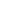 RESOLUÇÃO Nº 001/2015 - Dispõe sobre a aprovação do Projeto Político Pedagógico do Curso de Bacharelado Interdisciplinar em Saúde da Universidade Federal do Recôncavo da Bahia.RESOLUÇÃO Nº 002/2015 - Dispõe sobre a aprovação do Projeto Político Pedagógico do Curso de Engenharia Elétrica Universidade Federal do Recôncavo da Bahia.RESOLUÇÃO Nº 003/2015 - Dispõe sobre a alteração na RESOLUÇÃO Nº 025/2013, em seu artigo 2º, inciso VI do PPC do Curso de Bacharelado Interdisciplinar em Cultura, Linguagens e Tecnologias Aplicadas – noturno.RESOLUÇÃO Nº 004/2015 - Dispõe sobre a alteração na RESOLUÇÃO Nº 028/2013, em seu artigo 2º, inciso VI do PPC do Curso de Bacharelado Interdisciplinar em Cultura, Linguagens e Tecnologias Aplicadas – vespertino.RESOLUÇÃO Nº 005/2015 - Dispõe sobre as normas para criação e funcionamento de grupos de estudos no âmbito da Universidade Federal do Recôncavo da Bahia.RESOLUÇÃO Nº 006/2015 - Dispõe sobre a aprovação do Projeto Político Pedagógico do Curso de Licenciatura em Pedagogia com ênfase em Educação do Campo da Universidade Federal do Recôncavo da Bahia.RESOLUÇÃO Nº 007/2015 - Dispõe sobre a revogação da RESOLUÇÃO 024/2014 que regulamenta o processo de contratação de Professor Visitante (Nacional ou Estrangeiro) no âmbito da Universidade Federal do Recôncavo da Bahia– UFRB.RESOLUÇÃO Nº 008/2015 - Dispõe sobre a alteração no Calendário Acadêmico 2014.RESOLUÇÃO Nº 009/2015 - Dispõe sobre a aprovação do Calendário Acadêmico 2015 da Universidade Federal do Recôncavo da BahiaRESOLUÇÃO Nº 010/2015 - Dispõe sobre a aprovação da Reprogramação do Calendário Acadêmico 2015.1 da Universidade Federal do Recôncavo da Bahia.RESOLUÇÃO Nº 011/2015 - Dispõe sobre a aprovação do Calendário Acadêmico da Pós-Graduação 2016 da Universidade Federal do Recôncavo da Bahia.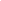 RESOLUÇÃO Nº 001/2016 - Dispõe sobre a aprovação do Calendário Acadêmico para 2015.2 da Universidade Federal do Recôncavo da Bahia – UFRB.RESOLUÇÃO Nº 002/2016 - Dispõe sobre a alteração na RESOLUÇÃO Nº 035/2009, em seu Art. 1º, inciso II e em seu Art. 2º.RESOLUÇÃO Nº 003/2016 - Dispõe sobre a aprovação do Regulamento das Atividades Complementares do curso de Bacharelado Interdisciplinar em Saúde (BIS) da Universidade Federal do Recôncavo da Bahia (UFRB).RESOLUÇÃO Nº 004/2016 - Dispõe sobre alteração na RESOLUÇÃO Nº 002/2011 no seu artigo 4º.RESOLUÇÃO Nº 005/2016 - Dispõe sobre a aprovação do Projeto Político Pedagógico do Curso de Licenciatura em Pedagogia com Ênfase em Educação do Campo - Noturno da Universidade Federal do Recôncavo da BahiaRESOLUÇÃO Nº 006/2016 - Dispõe sobre o regulamento para o Programa Institucional de Bolsas de Extensão- PIBEX - na Universidade Federal do Recôncavo da Bahia (UFRB)RESOLUÇÃO Nº 007/2016 - Estabelece a oferta de cursos e de vagas no processo seletivo do Sistema de Seleção Unificada (SiSU), edição 2016.2 da Universidade Federal do Recôncavo da Bahia.RESOLUÇÃO Nº 008/2016 - Dispõe sobre a Normatização da Capa e Elementos Pré-Textuais das Dissertações e Teses da Universidade Federal do Recôncavo da Bahia - UFRB.RESOLUÇÃO Nº 009/2016 - Regulamenta as Atividades Complementares do Bacharelado Interdisciplinar em Cultura, Linguagens e Tecnologias Aplicadas da Universidade Federal do Recôncavo da Bahia - UFRB.RESOLUÇÃO Nº 010/2016 - Dispõe sobre a aprovação do Calendário Acadêmico para 2016.1 e 2016.2 da Universidade Federal do Recôncavo da bahia - UFRB.RESOLUÇÃO N° 011/2016 - Regulamenta as Atividades Complementares do Curso de Graduação em Licenciatura em Educação do Campo com habilitação em Ciências Agrárias da Universidade Federal do Recôncavo da Bahia.RESOLUÇÃO N° 012/2016 - Dispõe sobre a aprovação do Regulamento do Trabalho de Conclusão do Curso de Graduação em Licenciatura em Educação do Campo com habilitação em Ciências Agrárias da Universidade Federal do Recôncavo da Bahia.RESOLUÇÃO N° 013/2016 -Regulamenta as Atividades Complementares do Curso de Bacharelado Interdisciplinar em Energia e Sustentabilidade da Universidade Federal do Recôncavo da Bahia.RESOLUÇÃO N° 014/2016 - Dispõe sobre a aprovação do Regulamento do Trabalho de Conclusão do Curso de Bacharelado Interdisciplinar em Energia e Sustentabilidade da Universidade Federal do Recôncavo da Bahia.RESOLUÇÃO N° 015/2016 - Dispõe sobre a aprovação do Regulamento do Trabalho de Conclusão do Curso de Graduação em Licenciatura em Educação do Campo com habilitação em Ciências da Natureza e Matemática da Universidade Federal do Recôncavo da Bahia.RESOLUÇÃO N° 016/2016 - Dispõe sobre a aprovação do Regulamento de Atividades Complementares do Curso de Graduação em Licenciatura em Educação do Campo com habilitação em Ciências da Natureza e Matemática da Universidade Federal do Recôncavo da Bahia.RESOLUÇÃO N° 017/2016 - Dispõe sobre a aprovação do Regulamento de Estágio do Curso de Graduação em Licenciatura em Educação do Campo com habilitação em Ciências da Natureza e Matemática da Universidade Federal do Recôncavo da Bahia.RESOLUÇÃO N° 018/2016 - Dispõe sobre a aprovação do Regulamento de Estágio do Curso de Bacharelado em Engenharia Elétrica da Universidade Federal do Recôncavo da Bahia.RESOLUÇÃO N° 019/2016 - Dispõe sobre a aprovação do Regulamento de Estágio Supervisionado da Licenciatura em Educação no Campo - Área de Ciências Agrárias, do Centro de Formação de Professores da Universidade Federal do Recôncavo da Bahia (UFRB), campus Amargosa, e dá outras providências.RESOLUÇÃO N° 020/2016 - Dispõe sobre a aprovação do Regulamento de Trabalho de Conclusão do Curso de Bacharelado em Engenharia Elétrica da Universidade Federal do Recôncavo da Bahia.RESOLUÇÃO Nº 021/2016 - Regulamenta as Atividades Complementares do Curso de Bacharelado em Engenharia Elétrica da Universidade Federal do Recôncavo da Bahia - UFRB.RESOLUÇÃO Nº 022/2016 - Aprova a Reestruturação Curricular do Projeto Pedagógico do Curso de Bacharelado Interdisciplinar em Energia e Sustentabilidade da Universidade Federal do Recôncavo da Bahia - UFRB.RESOLUÇÃO Nº 023/2016 - Dispõe sobre alteração da RESOLUÇÃO 012/2009 em seu artigo 2º, inciso VII.RESOLUÇÃO Nº 024/2016 - Dispõe sobre a suspensão do cronograma de atividades de ensino de graduação e gestão acadêmica previstas na RESOLUÇÃO CONAC Nº 010/2016.RESOLUÇÃO Nº 025/2016 - Dispõe sobre os cursos e o número de vagas ofertadas no processo seletivo do Sistema de Seleção Unificada (Sisu), edição 2017.1 da Universidade Federal do Recôncavo da BahiaRESOLUÇÃO Nº 026/2016 - Dispõe sobre a aprovação do Calendário Acadêmico da Pós-Graduação 2017 da Universidade Federal do Recôncavo da Bahia -RESOLUÇÃO Nº 027/2016 - Dispõe sobre a revogação da RESOLUÇÃO CONAC Nº 024/2016.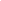 RESOLUÇÃO N° 001/2017 - Dispõe sobre a aprovação da Reestruturação do barema das atividades complementares do curso de Agronomia da Universidade Federal do Recôncavo da Bahia.RESOLUÇÃO N° 002/2017 - Dispõe sobre a aprovação da Reestruturação do barema das atividades complementares do curso de Agronomia da Universidade Federal do Recôncavo da Bahia.RESOLUÇÃO N° 003/2017 - Dispõe sobre a renomeação do Calendário Acadêmico da Universidade Federal do Recôncavo da Bahia 2016.2 para 2017.1 e aprovação do Calendário Acadêmico para 2017.1 e 2017.2 da Universidade Federal do Recôncavo da Bahia.RESOLUÇÃO N° 004/2017 - Retifica o anexo único da RESOLUÇÃO CONAC 001/2017 que dispõe sobre reprogramação do Calendário Acadêmico para 2016.1 da UFRB e retifica o anexo único da RESOLUÇÃO CONAC003/2017 que dispõe sobre a renomeação do Calendário Acadêmico da UFRB 2016.2 para 2017.1 e aprovação do Calendário Acadêmico para 2017.1 e 2017.2 da UFRB.RESOLUÇÃO N° 005/2017 - Dispõe sobre a aprovação do Projeto Pedagógico do curso de Bacharelado em Engenharia de Produção da Universidade Federal do Recôncavo da BahiaRESOLUÇÃO N° 006/2017 - Dispõe sobre a aprovação do Projeto Político Pedagógico do curso Superior de Tecnologia em Política e Gestão Cultural da Universidade Federal do Recôncavo da Bahia.RESOLUÇÃO N° 007/2017RESOLUÇÃO Nº 008/2017 - Dispõe sobre a aprovação do Projeto Político Pedagógico do Curso Superior de Tecnologia em Artes do Espetáculo da Universidade Federal do Recôncavo da Bahia - UFRB.RESOLUÇÃO N° 009/2017 - Dispõe sobre a aprovação do Projeto Político Pedagógico do curso de Licenciatura em Música Popular Brasileira da Universidade Federal do Recôncavo da Bahia.RESOLUÇÃO Nº 010/2017 - Dispõe sobre a aprovação do Projeto Político Pedagógico do curso de Licenciatura Interdisciplinar em Artes da Universidade Federal do Recôncavo da Bahia - UFRB.RESOLUÇÃO Nº 011/2017 - Dispõe sobre a aprovação do Projeto Político Pedagógico do Curso Superior Tecnológico em Produção Musical da Universidade Federal do Recôncavo da Bahia - UFRB.RESOLUÇÃO Nº 012/2017 - Dispõe sobre a aprovação do Projeto Político Pedagógico do Curso de Bacharelado em Engenharia de Energias com ênfase em Energia Elétrica da Universidade Federal do Recôncavo da Bahia - UFRB.RESOLUÇÃO Nº 013/2017 - Dispõe sobre a aprovação do Projeto Político Pedagógico do Curso de Bacharelado em Engenharia de Materiais da Universidade Federal do Recôncavo da Bahia - UFRB.RESOLUÇÃO Nº 014/2017 - Dispõe sobre a aprovação do Projeto Político Pedagógico do Curso de Bacharelado em Engenharia de Tecnologia Assistiva e Acessibilidade da Universidade Federal do Recôncavo da Bahia - UFRB.RESOLUÇÃO N° 015/2017 - Dispõe sobre a aprovação do Regimento Interno do Programa de Pós-Graduação Mestrado Profissional em Defesa Agropecuária da Universidade Federal do Recôncavo da Bahia - UFRB.RESOLUÇÃO N° 016/2017 - Dispõe sobre a aprovação do Projeto Político Pedagógico do curso de Bacharelado em Engenharia de Materiais da Universidade Federal do Recôncavo da Bahia - UFRBRESOLUÇÃO N° 017/2017 - Dispõe sobre a aprovação do Projeto Político Pedagógico do curso de Bacharelado em Engenharia de Energias com ênfase em Energia Elétrica da Universidade Federal do Recôncavo da BahiaRESOLUÇÃO N° 018/2017 - Dispõe sobre a aprovação do Regulamento de Trabalho de Conclusão do Curso Superior de Tecnologia em Gestão Pública da Universidade Federal do Recôncavo da Bahia.RESOLUÇÃO N° 019/2017 - Retifica o Art. 2° da RESOLUÇÃO CONAC N°004/2017 que dispõe sobre o Cronograma de Atividades de Gestão Acadêmica - etapa Matrícula Web para 2017.1.RESOLUÇÃO N° 020/2017 - Retifica o anexo único da RESOLUÇÃO CONAC N°004/2017 que dispõe sobre reprogramação do Calendário Acadêmico 2016.1 da Universidade Federal do Recôncavo da BahiaRESOLUÇÃO N° 021/2017 - Retifica o anexo único da RESOLUÇÃO CONAC N°004/2017 que dispõe sobre a reprogramação do Calendário Acadêmico 2016.1 da Universidade Federal do Recôncavo da Bahia (UFRB). (UFRB).RESOLUÇÃO N° 022/2017 - Retifica a RESOLUÇÃO CONAC 003/2017 que dispõe sobre a renomeação do Calendário Acadêmico da Universidade Federal do Recôncavo da Bahia 2016.2 para 2017.1 e aprovação do Calendário Acadêmico para 2017.1 e 2017.2 da Universidade Federal do Recôncavo da Bahia.RESOLUÇÃO Nº 023/2017 - Estabelece normas e procedimentos para a revalidação de diplomas de graduação e ao reconhecimento de diplomas de pós-graduação expedidos por estabelecimentos estrangeiros de ensino superior.RESOLUÇÃO Nº 024/2017 - Dispõe sobre a alteração do Calendário Acadêmico da Pós-Graduação 2017 da Universidade Federal do Recôncavo da Bahia (UFRB).RESOLUÇÃO N° 025/2017 - Dispõe sobre a aprovação do Regulamento das Atividades Complementares do curso de Licenciatura em História da Universidade Federal do Recôncavo da Bahia (UFRB) e revoga a RESOLUÇÃO CONAC N°020/2010RESOLUÇÃO N° 026/2017 - Dispõe sobre a aprovação do Regulamento de Trabalho de Conclusão do Curso de Tecnologia em Agroecologia da Universidade Federal do Recôncavo da Bahia (UFRB)RESOLUÇÃO nº 027/2017 - Dispõe sobre a aprovação do Programa de Residência em Nutrição Clínica com ênfase em Pediatria e Terapia Intensiva da Universidade Federal do Recôncavo da Bahia - UFRBRESOLUÇÃO N° 028/2017 - Dispõe sobre a aprovação do Projeto Político Pedagógico do Curso de Licenciatura Interdisciplinar em Artes da Universidade Federal do Recôncavo da Bahia - UFRB.RESOLUÇÃO N° 029/2017 - Dispõe sobre a aprovação do Projeto Político Pedagógico do Curso Superior de Tecnologia em Política e Gestão Cultural da Universidade Federal do Recôncavo da Bahia - UFRB. BahiaRESOLUÇÃO N° 030/2017 - Dispõe sobre a aprovação do Projeto Político Pedagógico do Curso de Tecnologia em Artes do Espetáculo da Universidade Federal do Recôncavo da Bahia - UFRB.RESOLUÇÃO N° 031/2017 - Dispõe sobre a aprovação do Projeto Político Pedagógico do Curso Superior Tecnológico de Produção Musical da Universidade Federal do Recôncavo da Bahia - UFRB.RESOLUÇÃO N° 032/2017 - Dispõe sobre a aprovação do Projeto Político Pedagógico do Curso de Bacharelado em Engenharia de Tecnologia Assistiva e Acessibilidade da Universidade Federal do Recôncavo da Bahia - UFRB.RESOLUÇÃO N° 033/2017 - Dispõe sobre a Regulamentação da oferta de atividades didáticas a distância nos componentes curriculares de cursos de Graduação e Pós Graduação presenciais da Universidade Federal do Recôncavo da Bahia.Resolução N° 034/2017 Dispõe sobre a autorização de processo seletivo especial para o Curso de Licenciatura em Ciências Sociais da Universidade Federal do Recôncavo da BahiaResolução nº 035/2017 Dispõe sobre a alteração no Barema de Atividades Complementares do Curso de Medicina Veterinária da Universidade Federal do Recôncavo da BahiaResolução nº 036/2017 Dispõe sobre a aprovação do Regulamento das Atividades Complementares do Curso de Engenharia de Computação da Universidade Federal do Recôncavo da Bahia (UFRB).Resolução nº 037/2017 Dispõe sobre a aprovação do Regulamento das Atividades Complementares do Curso de Engenharia de Produção da Universidade Federal do Recôncavo da Bahia (UFRB).Resolução nº 038/2017 Dispõe sobre a aprovação das normas que disciplinam as ações de Extensão Universitária no âmbito da Universidade Federal do Recôncavo da Bahia (UFRB).Resolução N° 039/2017(REVOGA a Resolução CONAC Nº 007/2017) Dispõe sobre a aprovação do Projeto Político Pedagógico do curso de Bacharelado Interdisciplinar em Ciências Ambientais da Universidade Federal do Recôncavo da BahiaResolução N° 040/2017 Dispõe sobre a aprovação do Projeto Político Pedagógico do curso de Licenciatura em Artes Visuais da Universidade Federal do Recôncavo da Bahia.Resolução N° 041/2017 Dispõe sobre a aprovação do Projeto Político Pedagógico do curso Superior de Tecnologia em Alimentos - Educação do Campo da Universidade Federal do Recôncavo da BahiaResolução nº 042/2017 REVOGA a Resolução CONAC 003/2013 (RETIFICADA pela resolução nº 043/2017 e RETIFICADA pela resolução nº 006/2018 e RETIFICADA pela 011/2018) Dispõe sobre as normas para Concurso Público de Provas e Títulos para provimento de cargos da carreira de Professor do Magistério Superior da Universidade Federal do Recôncavo da Bahia.Resolução nº 043/2017 (RETIFICA a Resolução CONAC 042/2017) Retificação da Resolução CONAC Nº 042/2017 que dispõe sobre as normas para Concurso Público de Provas e Títulos para provimento de cargos da carreira de Professor do Magistério Superior da Universidade Federal do Recôncavo da Bahia.Resolução N° 044/2017(ALTERA Resolução CONAC Nº 003/2017 e ALTERADA pela Resolução CONAC 001/2018) Altera a Resolução CONAC 003/2017 que dispõe sobre a renomeação do calendário Acadêmico da Universidade Federal do Recôncavo da Bahia 2016.2 para 2017.1 e aprovação o calendário Acadêmico para 2017.1 e 2017.2 da Universidade Federal do Recôncavo da Bahia.Resolução nº 045/2017 Dispõe sobre a institucionalização do Fórum de Licenciatura da Universidade Federal do Recôncavo da Bahia (UFRB)Resolução nº 046/2017 Dispõe sobre a aprovação do Projeto Político Pedagógico do curso superior de Bacharelado em Física da Universidade Federal do Recôncavo da Bahia (UFRB).Resolução nº 047/2017 Dispõe sobre a aprovação do Regulamento das Atividades Complementares do curso de Graduação de Bacharelado em Física da Universidade Federal do Recôncavo da Bahia (UFRB).Resolução nº 048/2017 Dispõe sobre a aprovação do Regulamento de Trabalho de Conclusão do Curso de Graduação de Bacharelado em Física da Universidade Federal do Recôncavo da Bahia (UFRB).Resolução Nº 049/2017 (ALTERA a Resolução 003/2017) Alterar a Resolução CONAC 003/2017 que dispõe sobre a renomeação do calendário Acadêmico da Universidade Frderal do Recôncavo da Bahia 2016.2 para 2017.1 e aprovação do calendário Acadêmico para 2017.1 e 2017.2 da Universidade Federal do Recôncavo da Bahia.Resolução nº 050/2017 Dispõe sobre a aprovação do Calendário Acadêmico da Pós-Graduação 2018 da Universidade Federal do Recôncavo da BahiaResolução N° 051/2017 Dispões sobre os cursos e o número de vagas ofertadas no processo seletivo do Sistema de Seleção Unificada (Sisu), edição 2018.1 da Universidade Federal do Recôncavo da Bahia.Resolução nº 052/2017 Dispõe sobre a aprovação do Regulamento de Estágio do Curso de Bacharelado em Engenharia de Produção da Universidade Federal do Recôncavo (UFRB)Resolução nº 053/2017 Dispõe sobre a aprovação do Regulamento do Trabalho de Conclusão do Curso de Bacharelado em Engenharia de Produção da Universidade Federal do Recôncavo da Bahia (UFRB).Resolução nº 054/2017 Dispõe sobre a aprovação do Regulamento das Atividades Complementares do Curso de Licenciatura em Musica Popular Brasileira da Universidade Federal do Recôncavo da Bahia (UFRB).Resolução nº 055/2017 Dispõe sobre a aprovação do Regulamento do Trabalho de Conclusão do Curso de Licenciatura em Musica Popular Brasileira da Universidade Federal do Recôncavo da Bahia (UFRB).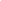 Resolução nº 001/2018 Altera o artº 2º da Resolução CONAC 044/2017 que dispõe sobre a alteração da Resolução 003/2017 da Universidade Federal do RecôncavoResolução nº 002/2018 Dispõe sobre a alteração da Resolução 026/2014, a qual dispõe sobre reserva de vaga para candidatos índios aldeados e moradores das comunidades remanescentes dos quilombos na Universidade Federal do Recôncavo da Bahia.Resolução nº 003/2018 (ALTERA a Resolução CONAC Nº 016/2008) Dispõe sobre a alteração da resolução 016/2008, a qual dispõe sobre o Regulamento do Trabalho de Conclusão de Curso de Graduação - TCC da Universidade Federal de Recôncavo da Bahia.Resolução N° 004/2018 Dispõe sobre a aprovação do Regulamento de Ensino de Graduação da Universidade Federal do Recôncavo da Bahia.Resolução N° 005/2018 Dispõe sobre a alteração da Resolução CONAC 003/2017 que dispõe sobre a renomeação do calendário acadêmico da Universidade Federal do Recôncavo da Bahia 2016.2 para 2017.1 e aprovação do calendário acadêmico para 2017.1 e 2017.2 da Universidade Federal do Recôncavo da Bahia.Resolução nº 006/2018 (RETIFICA a Resolução CONAC de Nº 042/2017) Retificação da Resolução CONAC Nº 042/2017 que dispõe sobre as normas para Concurso Público de Provas e Títulos para provimento de cargos da carreira de Professor do Magistério Superior da Universidade Federal do Recôncavo da BahiaResolução Nº 007/2018 (ALTERA a Resolução CONAC Nº 005/2016) Dispõe sobre a alteração da Resolução CONAC 005/2016, que trata da aprovação do Projeto Político Pedagógico do Curso de Licenciatura em Pedagogia com Ênfase em Educação do Campo - Noturno da Universidade Federal do Recôncavo da Bahia.Resolução Nº 008/2018 Dispõe sobre a aprovação do Regulamento de Estágio do Curso de Licenciatura em Pedagogia com Ênfase em Educação do Campo da Universidade Federal do Recôncavo da Bahia.Resolução Nº 009/2018 Dispõe sobre a aprovação do Regulamento do Trabalho de Conclusão do Curso de Licenciatura em Pedagogia com Ênfase em Educação do Campo da Universidade Federal do Recôncavo da Bahia.Resolução Nº 010/2018 Dispõe sobre a aprovação do Regulamento das Atividades Complementares do Curso de Licenciatura em Pedagogia com Ênfase em Educação do Campo da Universidade Federal do Recôncavo da Bahia.Resolução nº 011/2018 Retificação da Resolução CONAC Nº 042/2017 que dispõe sobre as normas para Concurso Público de Provas e Títulos para provimento de cargos da carreira de Professor do Magistério Superior da Universidade Federal do Recôncavo da Bahia.Resolução nº 012/2018 Alterar a Resolução CONAC 003/2017 que dispõe sobre a renomeação do calendário Acadêmico da Universidade Federal do Recôncavo da Bahia 2016.2 para 2017.1 e aprovação do calendário Acadêmico para 2017.1 e 2017.2 da Universidade Federal do Recôncavo da Bahia.Resolução nº 013/2018 (ALTERADA pela Resolução CONAC Nº 030/2018) Dispõe sobre a aprovação do Calendário Acadêmico de Graduação para 2018.1 e 2018.2 da Universidade Federal do Recôncavo da Bahia.Resolução N° 014/2018 Dispõe sobre a aprovação do Regulamento de Atividades Complementares do Curso de Graduação em Licenciatura em Educação do Campo com habilitação em Ciências da Natureza e Matemática da Universidade Federal do Recôncavo da Bahia (UFRB).Resolução N° 015/2018 Dispõe sobre a aprovação do Regulamento de Atividades Complementares do Curso de Licenciatura em Ciências Sociais da Universidade Federal do Recôncavo da Universidade Federal do Recôncavo da Bahia (UFRB).Resolução N° 016/2018 Dispõe sobre a aprovação do Regulamento das Atividades Complementares do Curso (ACC) de Bacharelado em Matemática (BMAT) da Universidade Federal do Recôncavo da Universidade Federal do Recôncavo da Bahia.Resolução nº 017/2018 (REVOGADA pela Resolução CONAC Nº 033/2018) Dispõe sobre o sistema de cotas raciais para o acesso e outras políticas de ações afirmativas para a Permanência de estudantes Negras (os), Quilombolas, Indígenas, Pessoas Trans (Transgêneros, Transexuais e Travestis) e Pessoas com Deficiência em todos os Cursos de Pós-Graduação da Universidade Federal do Recôncavo da Bahia.Resolução nº 018/2018 Dispõe sobre a aprovação do Calendário Acadêmico da Pós-Graduação 2019 da Universidade Federal do Recôncavo da BahiaResolução nº 019/2018 Dispõe sobre as normas para habilitação ao Doutoramento Especial direcionado aos docentes do quadro permanente da UFRB admitidos na docência de outras instituições federais antes de 1990 e migrados para a UFRB entre 2005 e 2006.Resolução Nº 020/2018 Dispõe sobre os cursos e o número de vagas ofertadas no processo seletivo do Sistema de Seleção Unificada (SISU), edição 2018.2 da Universidade Federal do Recôncavo da Bahia.Resolução nº 021/2018 Dispõe sobre a alteração do anexo único da Resolução CONAC 050/2017, qual dispõe sobre a aprovação do Calendário Acadêmico da Pós-Graduação 2018 da Universidade Federal do Recôncavo da Bahia.Resolução nº 022/2018 Dispõe sobre a aprovação do Calendário 2018 para submissão de Aplicativos de Propostas de Cursos Novos (APCNs) da Pós-Graduação da Universidade Federal do Recôncavo da Bahia.Resolução nº 023/2018 Dispõe sobre o Regulamento para o Programa de Estágio Pós-Doutoral no âmbito da Universidade Federal do Recôncavo da Bahia.Resolução 024/2018 (REVOGA a resolução CONAC de nº 049/2013) Dispõe sobre o Regulamento Geral para os Programas de Pós-Graduação Stricto sensu da Universidade Federal do Recôncavo da Bahia e revoga a Resolução nº 049/2013.Resolução Nº 024/2018 APÊNDICE II APÊNDICE II Programa de Pós-Graduação Stricto sensu Acadêmico Resolução Nº 024/2018 APÊNDICE III APÊNDICE III Programa de Pós-Graduação Stricto sensu Profissional Resolução Nº 024/2018 APÊNDICE IV APÊNDICE IV Programa de Pós-Graduação Stricto sensu Profissional em redeResolução Nº 025/2018 (RETIFICA Resolução CONAC Nº 009/2013) Retifica o inciso VI do art. 2º da Resolução CONAC Nº 009/2013 da Universidade Federal do Recôncavo da BahiaResolução Nº 026/2018 Dispõe sobre a aprovação do Regulamento do Trabalho de Conclusão do Curso de Licenciatura em História da Universidade Federal do Recôncavo da Bahia e revoga a Resolução CONAC Nº 016/2012.Resolução Nº 027/2018 Dispõe sobre a aprovação do Projeto Pedagógico do Curso superior de Licenciatura em Pedagogia do Plano Nacional de Formação de Professores da Educação Básica (PARFOR) da Universidade Federal do Recôncavo da Bahia (UFRB).Resolução Nº 028/2018 Dispõe sobre a aprovação do Calendário Acadêmico da Pós-Graduação 2019 - LATO SENSU da Universidade Federal do Recôncavo da Bahia.Resolução Nº 029/2018 (REVOGA a Resolução CONAC Nº 005/2009) Aprova a reformulação do Projeto Político Pedagógico de Criação do Curso de Licenciatura em História - Noturno da Universidade Federal do Recôncavo da Bahia e Revoga a resolução CONAC 005/2009.Resolução Nº 030/2018 (ALTERA a Resolução CONAC Nº 013/2018) Dispõe sobre a alteração do anexo único da Resolução CONAC 013/2017, qual dispõe sobre a aprovação do Calendário Acadêmico de Graduação 2018.1 e 2018.2 da Universidade Federal do Recôncavo da Bahia.Resolução 031/2018 Aprova o Projeto Político Pedagógico do curso de Licenciatura em Música Popular Brasileira na Modalidade à Distância desta Universidade.Resolução 032/2018 Aprova o Projeto Político Pedagógico do curso de Licenciatura Interdisciplinar em Artes na Modalidade à Distância desta Universidade.Resolução Nº 033/2018 (REVOGA Resolução CONAC Nº 017/2018) Dispõe sobre o sistema de cotas raciais para o acesso e outras políticas de ações afirmativas para a Permanência de estudantes Negras (os), Quilombolas, Indígenas, Pessoas Trans (Transgêneros, Transexuais e Travestis) e Pessoas com Deficiência em todos os Cursos de Pós- Graduação da Universidade Federal do Recôncavo da Bahia.Resolução Nº 034/2018 Aprovar o Calendário Acadêmico de Graduação para 2019.1 e 2019.2 da Universidade Federal do Recôncavo da Bahia, conforme anexo único desta Resolução.Resolução Nº 035/2018 Dispõe sobre a alteração do anexo único da Resolução CONAC 013/2018, qual dispõe sobre a aprovação do Calendário Acadêmico de Graduação para 2018.1 e 2018.2 da Universidade Federal do Recôncavo da Bahia.Resolução Nº 036/2018 (REVOGA a Resolução CONAC Nº 002/2011) ALTERADA pela Resolução Nº 003/2019) Dispõe sobre as normas para acesso aos Cursos do segundo ciclo após conclusão dos Bacharelados Interdisciplinares e similares da Universidade Federal do Recôncavo da Bahia e revoga a Resolução 002/2011.Resolução Nº 037/2018 (REVOGA a Resolução CONAC 014/2007 e REVOGA a Resolução 021/2010) Aprova a Reformulação do Projeto Pedagógico do Curso de Graduação de Licenciatura em Biologia – Noturno da Universidade Federal do Recôncavo da Bahia (UFRB)Resolução Nº 038/2018 (REVOGA a Resolução Nº 027/2009 e 011/2012) Aprova o regulamento das Atividades Complementares do Curso de Licenciatura em Biologia - Noturno da Universidade Federal do Recôncavo da Bahia (UFRB) e revoga a Resolução CONAC Nº 027/2009 e Resolução CONAC Nº 011/2012.Resolução Nº 039/2018 (REVOGA a Resolução Nº 015/2011) Aprova o regulamento do Trabalho de Conclusão (TCC) do Curso de Licenciatura em Biologia - Noturno da Universidade Federal do Recôncavo da Bahia (UFRB) e revoga a Resolução CONAC Nº 015/2011.Resolução Nº 040/2018 (REVOGA a Resolução Nº 016/2011) Aprova o regulamento de Estágio Curricular do Curso de Licenciatura em Biologia - Noturno da Universidade Federal do Recôncavo da Bahia (UFRB) e revoga a Resolução CONAC Nº 016/2011.Resolução Nº 041/2018 Dispõe sobre os cursos e o número de vagas ofertadas no processo seletivo do Sistema de Seleção Unificada (Sisu), edição 2019.1 da Universidade Federal do Recôncavo da Bahia.Resolução Nº 042/2018 Dispõe sobre a antecipação de colação de grau no âmbito a Universidade Federal do Recôncavo da Bahia.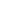 Resolução Nº 001/2019 Dispõe sobre a alteração do anexo único da Resolução CONAC 034/2018, qual dispõe sobre a aprovação do Calendário Acadêmico de Graduação para 2019.1 e 2019.2 da Universidade Federal do Recôncavo da Bahia(UFRB)Resolução Nº 002/2019 (ALTERA a Resolução 020/2014) Dispõe sobre a alteração do art. 47 da Resolução Nº 020/2014 que dispõe sobre a aprovação do Regulamento Geral para os cursos de Pós-Graduação Lato sensu da Universidade Federal do Recôncavo da Bahia (UFRB)Resolução Nº 003/2019 (REVOGA a Resolução CONAC 007/2009) Dispõe sobre o Regulamento de Atividades Complementares dos Cursos de Graduação da Universidade Federal do Recôncavo da Bahia (UFRB).Resolução Nº 003/2019 (ALTERA a Resolução Nº 036/2018) Altera a Resolução Nº 036/2018 que dispõe sobre as normas para acesso aos Cursos do segundo ciclo após conclusão dos Bacharelados Interdisciplinares e similares da Universidade Federal do Recôncavo da Bahia e revoga a Resolução 002/2011.Resolução Nº 004/2019 Dispõe sobre o Regulamento do Trabalho de Conclusão de Curso da Universidade Federal do Recôncavo da Bahia (UFRB).Resolução Nº 005/2019 Dispõe sobre Dispõe sobre aprovação do Regulamento de estágios obrigatórios e não obrigatórios da Universidade Federal do Recôncavo da Bahia (UFRB)Resolução Nº 006/2019 Dispõe sobre a regulamentação da Política de Curricularização da Extensão nos Cursos de Graduação da Universidade Federal do Recôncavo da Bahia e dá outras providências.Resolução Nº 007/2019 Dispõe sobre a regulamentação das Atividades Complementares do Curso Tecnologia em Agroecologia do Centro de Formação de Professores da Universidade Federal do Recôncavo da Bahia e dá outras providências.Resolução Nº 008/2019 Dispõe sobre a reserva de vagas para Pessoas com Deficiência, Transtorno do Espectro Autista, Altas Habilidades/Superdotação e/ou estudantes que sejam público alvo da educação especial nos processos seletivos abrangidos pela Lei 12.711/2012 nos Cursos de Graduação na Universidade Federal do Recôncavo da Bahia (UFRB).Resolução Nº 009/2019 Dispõe sobre os cursos e a oferta de vagas no processo seletivo do Sistema de Seleção Unificada (Sisu), edição 2019.2 da Universidade Federal do Recôncavo da Bahia (UFRB).Resolução Nº 010/2019 Dispõe sobre a alteração do anexo único da Resolução CONAC 034/2018, qual dispõe sobre a aprovação do Calendário Acadêmico de Graduação para 2019.1 e 2019.2 da Universidade Federal do Recôncavo da BahiaResolução Nº 011/2019 Dispõe sobre a aprovação do Calendário Acadêmico da Pós-Graduação 2020 da Universidade Federal do Recôncavo da Bahia (UFRB).Resolução Nº 012/2019 Aprova a reformulação curricular do Projeto Político Pedagógico de Criação do Curso de Bacharelado em Enfermagem da Universidade Federal do Recôncavo da Bahia (UFRB).Resolução Nº 013/2019 Aprova a reformulação curricular do Projeto Político Pedagógico de Criação do Curso de Bacharelado em Nutrição da Universidade Federal do Recôncavo da Bahia (UFRB).Resolução Nº 014/2019 Dispõe sobre a reformulação curricular do Projeto Político Pedagógico do Curso de Bacharelado em Engenharia de Energias com ênfase em Energia Elétrica da Universidade Federal do Recôncavo da Bahia - UFRB.Resolução Nº 015/2019 Dispõe sobre a aprovação do Calendário Acadêmico de Graduação para 2020.1 e 2020.2 da Universidade Federal do Recôncavo da Bahia (UFRB).Resolução Nº 016/2019 Dispõe sobre a aprovação do Regulamento da Modalidade e Regime de Alternância nos cursos de Graduação da Universidade Federal do Recôncavo da Bahia (UFRB).Resolução Nº 017/2019 Dispõe sobre a autorização de alteração de vínculo dos estudantes ativos no curso Bacharelado Interdisciplinar em Ciências Ambientais (BCA) para outros cursos de graduação da Universidade Federal do Recôncavo da Bahia (UFRB) com vagas ociosas.Resolução 018/2019 Aprova a reformulação do Projeto Pedagógico do Curso de Licenciatura em Filosofia da Universidade Federal do Recôncavo da Bahia (UFRB).Resolução 019/2019 Aprova o regulamento do Trabalho de Conclusão do Curso (TCC) de Licenciatura em Filosofia da Universidade Federal do Recôncavo da Bahia (UFRB) e revoga a Resolução CONAC Nº 027/2012.Resolução 020/2019 Aprova o regulamento das Atividades Complementares do Curso (ACC) de Licenciatura em Filosofia da Universidade Federal do Recôncavo da Bahia (UFRB) e revoga a Resolução CONAC Nº 015/2012.Resolução 021/2019 Aprova a reformulação do Projeto Pedagógico do Curso de Licenciatura em Ciências Sociais da Universidade Federal do Recôncavo da Bahia (UFRB).Resolução 022/2019 Aprova o regulamento do Trabalho de Conclusão do Curso (TCC) de Licenciatura em Ciências Sociais da Universidade Federal do Recôncavo da Bahia (UFRB) e revoga a Resolução CONAC Nº 039/2012.Resolução 023/2019 Aprova o regulamento das Atividades Complementares do Curso (ACC) de Licenciatura em Ciências Sociais da Universidade Federal do Recôncavo da Bahia (UFRB) e revoga a Resolução CONAC Nº 040/2012.Resolução 024/2019 Aprova a reformulação do Projeto Pedagógico do Curso de Licenciatura em Física da Universidade Federal do Recôncavo da Bahia (UFRB)Resolução 025/2019 Aprova o regulamento do Trabalho de Conclusão do Curso (TCC) de Licenciatura em Física da Universidade Federal do Recôncavo da Bahia (UFRB) e revoga a Resolução CONAC Nº 046/2010.Resolução 026/2019 Aprova o regulamento das Atividades Complementares do Curso (ACC) de Licenciatura Física da Universidade Federal do Recôncavo da Bahia (UFRB) e revoga a Resolução CONAC Nº 042/2010.Resolução 027/2019 Aprova a reformulação do Projeto Pedagógico do Curso de Licenciatura em Educação Física da Universidade Federal do Recôncavo da Bahia (UFRB)Resolução Nº 028/2019 Aprova a reformulação do Projeto Pedagógico do Curso de Licenciatura em Matemática da Universidade Federal do Recôncavo da Bahia (UFRB).Resolução Nº 029/2019 Aprova o regulamento das Atividades Complementares do Curso (ACC) de Licenciatura em Matemática da Universidade Federal do Recôncavo da Bahia (UFRB) e revoga a Resolução CONAC Nº 011/2011.Resolução Nº 030/2019 - REVOGADA pela Resolução Nº 032/2019 Dispõe sobre a alteração do anexo único da Resolução CONAC 034/2018, qual dispõe sobre a aprovação do Calendário Acadêmico de Graduação para 2019.1 e 2019.2 da Universidade Federal do Recôncavo da Bahia.Resolução Nº 031/2019 Dispõe sobre a alteração do anexo único da Resolução CONAC 034/2018, qual dispõe sobre a aprovação do Calendário Acadêmico de Graduação para 2019.1 e 2019.2 da Universidade Federal do Recôncavo da Bahia.Resolução Nº 032/2019 - REVOGA a Resolução Nº 030/2019 Dispõe sobre a alteração do anexo único da Resolução CONAC 034/2018, qual dispõe sobre a aprovação do Calendário Acadêmico de Graduação para 2019.1 e 2019.2 da Universidade Federal do Recôncavo da Bahia e revoga a Resolução CONAC Nº 030/2019. (Resolução 31/2019)Resolução Nº 033/2019 Dispõe sobre a normatização dos procedimentos para a formação e funcionamento das Ligas Acadêmicas no âmbito da Universidade Federal do Recôncavo da Bahia (UFRB).Resolução Nº 034/2019 Dispõe sobre a aprovação das Diretrizes do Plano de Cultura e da instituição do Fórum de Cultura da Universidade Federal do Recôncavo da Bahia (UFRB).Resolução Nº 035/2019 Aprova o regulamento das Atividades Complementares do Curso (ACC) de Bacharelado em Engenharia de Computação da Universidade Federal do Recôncavo da Bahia (UFRB) e revoga a Resolução CONAC Nº 036/2017.Resolução Nº 036/2019 Aprova a reformulação do Projeto Pedagógico do Curso de Licenciatura em Educação do Campo com Habilitações em Ciências da Natureza e Matemática da Universidade Federal do Recôncavo da Bahia (UFRB).Resolução Nº 037/2019 Extinguir os cursos de Pedagogia, Ciências da Natureza e Matemática do Plano Nacional de Formação de Professores (PARFOR) da Universidade Federal do Recôncavo da Bahia (UFRB).Resolução Nº 038/2019 Aprova o regulamento das Atividades Complementares do Curso (ACC) de Licenciatura em Educação do Campo com Habilitações em Ciências da Natureza e Matemática da Universidade Federal do Recôncavo da Bahia (UFRB).Resolução Nº 039/2019 Aprova o regulamento do Trabalho de Conclusão do Curso (TCC) de Licenciatura em Educação do Campo com Habilitações em Ciências da Natureza e Matemática da Universidade Federal do Recôncavo da Bahia (UFRB).Resolução Nº 040/2019 Aprova o regulamento de Estágio do Curso de Licenciatura em Educação do Campo com Habilitações em Ciências da Natureza e Matemática da Universidade Federal do Recôncavo da Bahia (UFRB).Resolução Nº 041/2019 Aprova o regulamento de Estágio do Curso de Licenciatura em Filosofia da Universidade Federal do Recôncavo da Bahia (UFRB).Resolução Nº 042/2019 Aprova a Reformulação do Projeto Pedagógico do curso de Licenciatura em Letras com habilitação em Libras, Letras com habilitação em Língua Inglesa e Letras com habilitação em Língua Portuguesa da Universidade Federal do Recôncavo da Bahia (UFRB). (RESOLUÇÃO 14/2020)Resolução Nº 043/2019 Aprova o regulamento do Trabalho de Conclusão do Curso (TCC) de Licenciatura em Letras com habilitação em Libras, Letras com habilitação em Língua Inglesa e Letras com habilitação em Língua Portuguesa da Universidade Federal do Recôncavo da Bahia (UFRB).Resolução Nº 044/2019 Aprova a reformulação do Projeto Pedagógico do Curso de Licenciatura em Pedagogia da Universidade Federal do Recôncavo da Bahia (UFRB).Resolução Nº 045/2019 Aprova a reformulação do Projeto Pedagógico do curso de Licenciatura em Química da Universidade Federal do Recôncavo da Bahia (UFRB).Resolução Nº 046/2019 Aprova a reformulação do Projeto Pedagógico do Curso de Licenciatura em Educação do Campo - Habilitação em Ciências Agrárias da Universidade Federal do Recôncavo da Bahia (UFRB).Resolução Nº 001/2020 - Aprova o regulamento de Estágio do Curso de Licenciatura Matemática da Universidade Federal do Recôncavo da Bahia (UFRB).Resolução Nº 002/2020 - Aprova o regulamento do Trabalho de Conclusão do Curso (TCC) de Licenciatura em Matemática da Universidade Federal do Recôncavo da Bahia (UFRB).Resolução Nº 003/2020 - Aprova o regulamento de Estágio do Curso de Licenciatura em Física da Universidade Federal do Recôncavo da Bahia (UFRB).Resolução Nº 004/2020 - Dispõe sobre a institucionalização do Fórum Permanente de Licenciaturas da Universidade Federal do Recôncavo da Bahia (UFRB)Resolução Nº 005/2020  - Dispõe sobre a alteração do anexo único da Resolução CONAC 015/2019, qual dispõe sobre a aprovação do Calendário Acadêmico de Graduação para 2020.1 e 2020.2 da Universidade Federal do Recôncavo da Bahia.Resolução Nº 006/2020  - Dispõe sobre a alteração do anexo único da Resolução CONAC 015/2019, qual dispõe sobre a aprovação do Calendário Acadêmico de Graduação para 2020.1 e 2020.2 da Universidade Federal do Recôncavo da Bahia.Resolução 007/2020 - Dispõe sobre a alteração da vinculação do curso Bacharelado Interdisciplinar em Ciências Ambientais (BCA) do Centro de Cultura, Linguagens e Tecnologias Aplicadas (CECULT) para o Centro de Ciências Agrárias, Ambientais e Biológicas (CCAAB) da Universidade Federal do Recôncavo da Bahia (UFRB)Resolução Nº 008/2020  - Dispõe sobre a suspensão do Calendário Acadêmico 2020 da graduação e pós-graduação da UFRB e dá outras providências.Resolução Nº 009/2020 - Dispõe sobre a alteração do Artigo 2º da Resolução CONAC Nº 008/2020.Resolução 010/2020 - Dispõe sobre a aprovação do Projeto Político Pedagógico do curso Bacharelado Interdisciplinar em Ciências Ambientais (BCA) do Centro de Ciências Agrárias, Ambientais e Biológicas (CCAAB) da Universidade Federal do Recôncavo da Bahia (UFRB).Resolução 011/2020 - Dispõe sobre a aprovação do Regulamento das Atividades Complementares do curso Bacharelado Interdisciplinar em Ciências Ambientais (BCA) do Centro de Ciências Agrárias, Ambientais e Biológicas (CCAAB) da Universidade Federal do Recôncavo da Bahia (UFRB).Resolução 012/2020  - Dispõe sobre o Regulamento das Atividades Complementares do Bacharelado Interdisciplinar em Cultura, Linguagens e Tecnologias Aplicadas da Universidade Federal do Recôncavo da Bahia – UFRB e revoga a Resolução CONAC 009/2016.Resolução 013/2020  - Dispõe sobre a alteração do Artigo 2º da Resolução CONAC nº 008/2020, de forma complementar e por aditamento à redação dada ao Artigo 1º da Resolução CONAC nº 009/2020.Resolução 014/2020 - Aprova a reformulação do Projeto Pedagógico do Curso de Licenciatura em Letras com habilitação em Libras, Letras com habilitação em Língua Inglesa e Letras com habilitação em Língua Portuguesa da Universidade Federal do Recôncavo da Bahia (UFRB).Resolução 015/2020 - Aprova o regulamento do Trabalho de Conclusão do Curso (TCC) de Licenciatura em Letras com habilitação em Libras, Letras com habilitação em Língua Inglesa e Letras com habilitação em Língua Portuguesa da Universidade Federal do Recôncavo da Bahia (UFRB).Resolução 016/2020 - Aprova o regulamento das Atividades Complementares (ACC) de Licenciatura em Letras com habilitação em Libras, Letras com habilitação em Língua Inglesa e Letras com habilitação em Língua Portuguesa da Universidade Federal do Recôncavo da Bahia (UFRB).Resolução 017/2020 - Aprova o regulamento do Estágio Obrigatório e Não Obrigatório do Curso de Licenciatura em Letras com habilitação em Libras, Letras com habilitação em Língua Inglesa e Letras com habilitação em Língua Portuguesa da Universidade Federal do Recôncavo da Bahia (UFRB).Resolução 018/2020 - Dispõe sobre o Regulamento de Estágios Curriculares Obrigatório e Não Obrigatório do Curso de Licenciatura em Artes Visuais da Universidade Federal do Recôncavo da Bahia – UFRBResolução 019/2020 - Dispõe sobre a regulamentação de Calendário Acadêmico Suplementar para oferta excepcional e experimental de componentes curriculares e de atividades de ensino e de aprendizagem não presenciais, para a graduação, no período de 14 de setembro a 19 de dezembro de 2020.Resolução 020/2020 - Dispõe sobre alteração do art. 4º da Resolução Nº 023/2018 que trata do Regulamento para o Programa de Estágio Pós-Doutoral no âmbito da Universidade Federal do Recôncavo da Bahia.Resolução 021/2020 - Dispõe sobre a revogação do art. 2º da Resolução CONAC nº 008, de 21 de março de 2020, que suspendeu o Calendário Acadêmico 2020 da PósGraduação da UFRB.Resolução 022/2020 - Dispõe sobre a retomada e a reorganização do Calendário Acadêmico para os semestres 2020.1 e 2020.2, em substituição à Resolução CONAC nº 011/2019, em função da necessidade imperiosa de implantação de atividades remotas excepcionais no âmbito da Pós-graduação da UFRB.Resolução 023/2020 - Aprova o Projeto Pedagógico do Curso de Projeto Pedagógico do Curso de Licenciatura em Matemática (Modalidade de Educação a Distância) da Universidade Federal do Recôncavo da Bahia (UFRB).Resolução 024/2020 - Aprova o regulamento do Estágio Obrigatório e Não Obrigatório do Curso de Licenciatura em Matemática (Modalidade de Educação a Distância) da Universidade Federal do Recôncavo da Bahia (UFRB).Resolução 025/2020 - Aprova o regulamento do Trabalho de Conclusão do Curso (TCC) de Matemática (Modalidade a Distância) da Universidade Federal do Recôncavo da Bahia (UFRB).Resolução 026/2020 - Aprova o Projeto Pedagógico do Curso de Superior de Tecnologia de Alimentos da Universidade Federal do Recôncavo da Bahia (UFRB) e revoga a Resolução 041/2017.Resolução 027/2020 - Aprova o regulamento do Trabalho de Conclusão do Curso (TCC) do Curso de Superior de Tecnologia de Alimentos da Universidade Federal do Recôncavo da Bahia (UFRB).Resolução 028/2020 - Aprova o Regulamento de Atividades Complementares do Curso de Superior de Tecnologia de Alimentos da Universidade Federal do Recôncavo da Bahia (UFRB).Resolução 029/2020 - Extinguir o curso de Bacharelado Interdisciplinar em Ciências Ambientais, da Universidade Federal do Recôncavo da Bahia (UFRB).Resolução Nº 030/2020 - Dispõe sobre as normas para acesso aos Cursos do segundo ciclo após conclusão dos Bacharelados Interdisciplinares e similares da UFRB.Resolução Nº 031/2020 - Aprova o Regulamento de Atividades Complementares do Curso de Graduação em Enfermagem da Universidade Federal do Recôncavo da Bahia (UFRB).Resolução 032/2020 - Dispõe sobre a aprovação do Calendário Acadêmico de Pós-Graduação 2021 da Universidade Federal do Recôncavo da Bahia (UFRB).Resolução 033/2020 - Dispõe sobre a aprovação e a regulamentação de Calendário Acadêmico de atividades de ensino para a graduação, nos semestres 2020.1, 2020.2 e 2021.1.Resolução 034/2020 - Estabelece normas e procedimentos para a revalidação de diplomas de graduação e ao reconhecimento de diplomas de pós-graduação expedidos por estabelecimentos estrangeiros de ensino superior.Resolução Nº 035/2020 - Alterar as datas para a 3a etapa do Ajuste/Matrícula extraordinária da inscrição semestral em componentes curriculares no Calendário Acadêmico, aprovado pela Resolução CONAC 033/2020.Resolução 036/2020 - Dispõe sobre a alteração do Anexo único da Resolução CONAC 22/2020 referente ao Calendário Acadêmico para o semestre 2020.1, no âmbito da Pós-graduação Stricto sensu da UFRB.Resolução 037/2020 - Dispõe sobre a regulamentação de Projetos de Ensino no âmbito dos cursos de Graduação da Universidade Federal do Recôncavo da Bahia.Resolução Nº 001/2021 - Aprova a reformulação curricular do Projeto Político Pedagógico do Curso de Bacharelado em Enfermagem da Universidade Federal do Recôncavo da Bahia (UFRB) e revoga a resolução CONAC nº 012/2019.Resolução Nº 002/2021 - Aprova o regulamento das atividades de complementares do curso (ACC) de graduação em Matemática (Modalidade a Distância) da Universidade Federal do Recôncavo da Bahia (UFRB).Resolução Nº 003/2021 - Dispõe sobre o Regulamento das Atividades Complementares do Curso de Graduação de Bacharelado em Física da Universidade Federal do Recôncavo da Bahia (UFRB) e revoga a Resolução CONAC Nº 047/2017Resolução Nº 004/2021 - Dispõe sobre o Regulamento do Trabalho de Conclusão de Curso (TCC) do Bacharelado em Medicina Veterinária da Universidade Federal do Recôncavo da Bahia (UFRB) e revoga a Resolução CONAC Nº 046/2013.Resolução Nº 005/2021 - Dispõe sobre o Regulamento de Estágio obrigatório e não obrigatório do Curso Superior de Tecnologia em Alimentos da Educação do Campo da Universidade Federal do Recôncavo da Bahia (UFRB)Resolução Nº 006/2021 - Dispõe sobre o Trabalho de Conclusão do Curso de Enfermagem da Universidade Federal do Recôncavo da Bahia (UFRB).Resolução Nº 007/2021 - Dispõe sobre a retomada e reorganização do calendário acadêmico de 2020, em função da necessidade imperiosa de implantação de atividades remotas excepcionais na Pós-graduação da UFRB, no âmbito dos cursos Lato Sensu de modalidade presencial da instituição que tiveram as atividades suspensas no primeiro semestre de 2020, em decorrência da pandemia por coronavírus (SARS-CoV-2). Resolução 008/2021 - Dispõe sobre a alteração das datas do Planejamento Acadêmico 2020.2 acostadas no Anexo Único da Resolução CONAC 033/2020.Resolução Nº 009/2021 - Dispõe sobre o aditamento à Resolução CONAC Nº 013/2019, para definir novo número de vagas anuais do curso de Graduação de Bacharelado em Nutrição da Universidade Federal do Recôncavo da Bahia (UFRB).Resolução Nº 010/2021  - Institui o Plano Institucional de Autoavaliação dos Programas de Pós-Graduação Stricto Sensu da Universidade Federal do Recôncavo da Bahia.Resolução Nº 011/2021 - Dispõe sobre a regulamentação do formato do Calendário Acadêmico de atividades de ensino para a graduação, no semestre 2020.2 e dá outras providências.Resolução Nº 012/2021- Dispõe sobre a alteração de prazo de colação de grau no Calendário Acadêmico Suplementar 2020.3, aprovado pela Resolução CONAC 019/2020, em seu Anexo I.Resolução Nº 013/2021  - Dispõe sobre a alteração do cronograma dos Calendários Acadêmicos 2020.1, 2020 2. e 2021, aprovado pela Resolução CONAC 033/2020, em seu anexos IIResolução Nº 014/2021  - Dispõe sobre a regulamentação dos cursos de Pós-Graduação Lato Sensu da Universidade Federal do Recôncavo da Bahia (UFRB)Resolução Nº 015/2021  - Dispõe sobre o Regulamento de Estágio obrigatório e não obrigatório do curso de graduação em Enfermagem da Universidade Federal do Recôncavo da Bahia (UFRB).Resolução 016/2021 - Dispõe sobre o as diretrizes para criação, reformulação e ajuste de Projetos Pedagógicos de Cursos de Graduação da Universidade Federal do Recôncavo da Bahia (UFRB)Resolução 017/2021 - Dispõe sobre a aprovação do Regimento do Conselho Acadêmico da UFRB e sobre revogação da Resolução CONAC 001/2007 que aprovou o Regimento anterior e da Resolução CONAC 013/2008 que estabelece alterações.Resolução 018/2021 - Dispõe sobre a aprovação do Calendário Acadêmico de Pós- Graduação 2022 da Universidade Federal do Recôncavo da Bahia (UFRB).Resolução 019/2021 - Aprova o regulamento das Atividades Complementares de Curso (ACC) do Bacharelado em Engenharia de Produção da Universidade Federal do Recôncavo da Bahia (UFRB) e Revoga a Resolução 037/2017.Resolução 020/2021 - Aprova o regulamento do Trabalho de Conclusão do Curso (TCC) do Bacharelado em Engenharia de Produção da Universidade Federal do Recôncavo da Bahia (UFRB) e Revoga a Resolução 053/2017.Resolução 021/2021 - Dispõe sobre a regulamentação de reingresso de ex-estudantes não-titulados em cursos de pós-graduação no Stricto sensu âmbito da Universidade Federal do Recôncavo da Bahia - UFRBResolução 022/2021 - Extingue os cursos de Ciências da Natureza e Matemática do Plano Nacional de Formação de Professores (PARFOR) da Universidade Federal do Recôncavo da Bahia (UFRB).Resolução 023/2021 - Aprova o regulamento de Trabalho de Conclusão de Curso (TCC) do Curso de Licenciatura em Artes Visuais da Universidade Federal do Recôncavo da Bahia (UFRB).Resolução 024/2021 - Aprova o regulamento das Atividades Complementares de Curso (ACC) do Curso de Licenciatura em Artes Visuais da Universidade Federal do Recôncavo da Bahia (UFRB).Resolução 025/2021 - Dispõe sobre a regulamentação da Política de Curricularização da Extensão nos Cursos de Graduação da Universidade Federal do Recôncavo da Bahia e dá outras providências, como também revoga a Resolução CONAC no. 006/2019.Resolução 026/2021 - Aprova as normas e procedimentos para a avaliação de conhecimentos prévios em línguas relativas às disciplinas do Núcleo de Desenvolvimento de Proficiência do curso de Letras do Centro de Formação de Professores da Universidade Federal do Recôncavo da Bahia.Resolução 027/2021 - Dispõe sobre a regulamentação do formato do Calendário Acadêmico de atividades de ensino para a graduação, nosemestre 2021.1 e dá outras providências.Resolução 028/2021 - Altera a Resolução No 032, de 16 de novembro de 2020, que dispõe sobre a aprovação do Calendário Acadêmico de Pós-graduação 2021 da Universidade Federal do Recôncavo da Bahia (UFRB).Resolução 029/2021 - Dispõe sobre o Programa de Acompanhamento do ENADE no âmbito dos Cursos de Graduação da Universidade Federal do Recôncavo da Bahia.Resolução 030/2021 - Dispõe, no âmbito da Universidade Federal do Recôncavo da Bahia, sobre a instituição do Programa de Mobilidade Acadêmica Virtual para os cursos de graduação e pós-graduação.Resolução 031/2021 - Dispõe sobre as normas para acesso aos Cursos do segundo ciclo após conclusão dos Bacharelados Interdisciplinares e similares da UFRB e revoga as Resoluções CONAC No 030/2020, 003/2019 e 036/2018.Resolução 032/2021 - Dispõe sobre a regulamentação do Programa Institucional de Permanência Qualificada (PPQ) na Universidade Federal do Recôncavo da Bahia.Resolução 033/2021 - Dispõe, no âmbito da Universidade Federal do Recôncavo da Bahia, sobre as normas gerais parao desenvolvimento de atividades de Pós-Graduação Stricto Sensu sob o regime de Cotutela e correspondente titulação simultânea em dois países.Resolução 034/2021 - Dispõe sobre a alteração do Anexo I da Resolução CONAC 32/2020 referente ao Calendário Acadêmico para o semestre 2021.2, no âmbito da Pós- graduação Stricto sensu da UFRBResolução 035/2021 Dispõe sobre a adesão ao Revalida como a única forma de revalidação de diplomas estrangeiros do curso de Medicina UFRB. Resolução 036/2021 Altera o Anexo I da Resolução CONAC/UFRB No 018, de julho de 2021, que dispõe sobre o Calendário Acadêmico de Pós-Graduação 2022 da Universidade Federal do Recôncavo da Bahia (UFRB).Resolução 037/2021 Dispõe sobre a Reformulação do Projeto Político Pedagógico do curso de Bacharelado em Medicina da Universidade Federal do Recôncavo da Bahia (UFRB) e revoga a Resolução 020/2013.Resolução 038/2021 Dispõe sobre alteração no Calendário Acadêmico 2021.1 nos seguintes itens: Planejamento Acadêmico, Monitoria, e Processos Seletivos para acesso aos Cursos de Graduação e Lançamento de nota.Resolução 039/2021 Dispõe sobre a alteração do Artigo 2o do Anexo I da Resolução CONAC/UFRB NO. 023/2014, que “Dispõe sobre os critérios para fins de Progressão Funcional Docente da Universidade Federal do Recôncavo da Bahia”.Resolução 040/2021 Dispõe sobre retomada das atividades acadêmicas presenciais, aprovação e regulamentação do Calendário Acadêmico de ensino para a graduação, nos semestres 2021.2 e 2022.1.Resolução 041/2021 Dispõe sobre o regulamento de Estágios Obrigatórios e Não Obrigatórios do curso do Bacharelado em Engenharia de Produção da Universidade Federal do Recôncavo da Bahia (UFRB).Resolução 042/2021 Dispõe sobre alteração da data do Planejamento referente ao Calendário Acadêmico 2021.1 para os cursos de Graduação da UFRB.Resolução 043/2021 Dispõe sobre o regulamento Complementares do Curso Interdisciplinar em Artes da Universidade Federal do Recôncavo da Bahia (UFRB).Resolução 044/2021 Dispõe sobre a Reformulação do Projeto Político Pedagógico do curso de Bacharelado em Medicina da Universidade Federal do Recôncavo da Bahia (UFRB), revoga a Resolução CONAC No 037/2021 e altera a Resolução CONAC 020/2013.Resolução 045/2022 Dispõe sobre a alteração do artigo 3° da Resolução 013/2019, que reformula o Projeto Político Pedagógico de criação do Curso de Bacharelado em Nutrição da Universidade Federal do Recôncavo da Bahia (UFRB)Resolução 046/2022 Dispõe sobre o regulamento do Trabalho de Conclusão do Curso (TCC) do Bacharelado em Engenharia de Computação da Universidade Federal do Recôncavo da Bahia (UFRB).Resolução 047/2022 Dispõe sobre a ocupação de vagas ociosas nos cursos de graduação da Universidade Federal do Recôncavo da Bahia (UFRB) e revoga as resoluções 043/2010 e 044/2010.Resolução 048/2022 Dispõe sobre o regulamento de Estágio do Curso de Licenciatura Interdisciplinar em Artes, modalidade presencial, da Universidade Federal do Recôncavo da Bahia (UFRB).Resolução 049/2022 Altera o Art. 1o e acrescenta o Anexo III referente à Resolução CONAC/UFRB No 018, de julho de 2021, que dispõe sobre o Calendário Acadêmico de Pós- Graduação 2022 da Universidade Federal do Recôncavo da Bahia (UFRB). Resolução 50/2022 Altera o Anexo à Resolução CONAC/UFRB No 040, de novembro de 2021, que dispõe sobre retomada das atividades acadêmicas presenciais, aprovação e regulamentação do Calendário Acadêmico de ensino para a graduação, nos semestres 2021.2 e 2022.1. da Universidade Federal do Recôncavo da Bahia (UFRB).Resolução 51/2022 Dispõe sobre a regulamentação da política das Atividades Complementares do Curso de Graduação em Engenharia de Energias da Universidade Federal do Recôncavo da Bahia (UFRB). Resolução 52/2022 	Dispõe sobre o regulamento do Estágio do curso de graduação em Engenharia de Energias da Universidade Federal do Recôncavo da Bahia - UFRB. Resolução 53/2022 	Dispõe sobre o regulamento Trabalho de Conclusão de Curso de graduação em Engenharia de Energia da Universidade Federal do Recôncavo da Bahia (UFRB). Resolução 54/2022 Dispõe sobre a regulamentação da política das Atividades Complementares do Curso de Graduação em Engenharia de Energias da Universidade Federal do Recôncavo da Bahia (UFRB) e revoga a Resolução CONAC/UFRB No 051/2022. Resolução 55/2022 Dispõe sobre o regulamento do Trabalho de Conclusão de Curso do Curso Superior Tecnológico em Política e Gestão Cultural da Universidade Federal do Recôncavo da Bahia (UFRB).Resolução 56/2022 Dispõe sobre a alteração na Resolução nº 040/2021, no artigo 6º.Resolução 57/2022 Dispõe sobre a aprovação das normas que disciplinam as ações de Extensão Universitária no âmbito da Universidade Federal do Recôncavo da Bahia (UFRB) e revoga a Resolução no. 038/2017.Resolução 58/2022 ​​Dispõe sobre a aprovação do Projeto Pedagógico do Curso de Bacharelado em Geografia da Universidade Federal do Recôncavo da Bahia (UFRB).Resolução 59/2022 Dispõe sobre a aprovação do Projeto Pedagógico do Curso de Bacharelado em Gestão Ambiental da Universidade Federal do Recôncavo da Bahia (UFRB).Resolução 60/2022 Dispõe sobre a Regulamentação da Política de Acompanhamento de Egressos da UFRBResolução 61/2022 Dispõe sobre o regulamento dos estágios obrigatórios e não obrigatórios do curso de nutrição da Universidade Federal do Recôncavo da Bahia (UFRB)Resolução 62/2022 Dispõe sobre o regulamento de atividades complementares do curso de Nutrição (segundo ciclo), da Universidade Federal do Recôncavo da Bahia (UFRB).Resolução 63/2022 Dispõe sobre o regulamento do Trabalho de Conclusão do curso de Nutrição da Universidade Federal do Recôncavo da Bahia (UFRB).​​Resolução 64/2022 Dispõe sobre o regulamento de atividades complementares do curso superior de Tecnologia em Artes do Espetáculo da Universidade Federal do Recôncavo da Bahia (UFRB).​Resolução 65/2022 Dispõe sobre a normatização de tempo de permanência, dilatação de prazo, cancelamento e trancamento de matrícula no período da pandemia para os discentes de graduação da UFRB.​​Resolução 66/2022 Dispõe sobre o Regulamento do Trabalho de Conclusão de Curso (TCC) da Licenciatura Interdisciplinar em Artes, código e-mec 1404985, do Centro de Cultura, Linguagens e Tecnologias Aplicadas, da Universidade Federal do Recôncavo da Bahia.​​Resolução 67/2022 Dispõe sobre a regulamentação da política das Atividades Complementares do Curso de Graduação em Engenharia de Materiais, código e-mec 1385725, da Universidade Federal do Recôncavo da Bahia (UFRB).​​Resolução 68/2022 Dispõe sobre o regulamento Trabalho de Conclusão de Curso de Graduação em Engenharia de Materiais, código e-mec 1385725, da Universidade Federal do Recôncavo da Bahia (UFRB).​​Resolução 69/2022 Aprova a reformulação curricular do Projeto Pedagógico do Curso de Zootecnia, código e-MEC 86500, da Universidade Federal do Recôncavo da Bahia (UFRB).​​Resolução 70/2022 Dispõe sobre a regulamentação de Estágio Obrigatório e Não Obrigatório do Curso de Graduação em Engenharia de Materiais, código e-mec 1385725, da Universidade Federal do Recôncavo da Bahia (UFRB).